基本職業安全衛生管理一、 職業安全衛生管理攻略	2二、 職業安全衛生管理單位(人員)設置報備書及填表說明	3(一)、 報備流程：	3(二)、 事業之分類	3(三)、 管理單位、人員設置規模一覽表	5三、 安全衛生工作守則報備流程	8四、 安全衛生基本資料調查表	9五、 職業安全衛生管理計畫	12(一)、 危害之辨識、評估及控制	13(二)、 機械、設備或器具之管理	15(三)、 危害性化學品管理	16(四)、 作業環境監測	24(五)、 危險性工作場所及製程安全評估	26(六)、 採購管理、承攬管理及變更管理	271. 採購管理	272. 承攬作業管理	283. 變更管理	34(七)、 標準作業	35(八)、 自動檢查計畫	361. 檢查計畫(清單)	362. 自動檢查表格	363. 自動檢查實施週期	374. 巡視紀錄表	39(九)、 職業安全衛生教育訓練計畫	40(十)、 一般職業安全衛生教育訓練	43(十一)、 個人防護具之管理	441. 防護具清冊	442. 防護具領用名冊	44(十二)、 健康檢查及管理	45(十三)、 安全衛生資訊之蒐集、分享與運用	50(十四)、 緊急應變措施	51(十五)、 職業災害、虛驚事故、影響身心健康事件之調查處理及統計分析	521. 職業災害分析調查報告	522. 職業災害統計	53職業安全衛生管理攻略職業安全衛生管理單位(人員)設置報備書及填表說明報備流程：請至勞動部職業安全衛生署報備網站線上填報，網址：https://filing.osha.gov.tw/填報完成並上傳證書、證照、在職教育訓練證明、投保證明等相關文件後並線上送出後，將報備函及報備表函寄各主管勞動檢查機。事業之分類---------------------------------------------------------一、第一類事業(一) 礦業及土石採取業。(二) 製造業中之下列事業：１、紡織業。２、木竹製品及非金屬家具製造業。３、造紙、紙製品製造業。４、化學材料製造業。５、化學品製造業。６、石油及煤製品製造業。７、橡膠製品製造業。８、塑膠製品製造業。９、水泥及水泥製品製造業。１０、金屬基本工業。１１、金屬製品製造業。１２、機械設備製造修配業。１３、電力及電子機械器材製造修配業中之電力機械器材製造修配業。１４、運輸工具製造修配業。１５、電力及電子機械器材製造修配業中之電子機械器材製造業及電池製造業。１６、食品製造業。１７、飲料及菸草製造業。１８、皮革、毛皮及其製品製造業。１９、電腦、電子產品及光學製品製造業。２０、電子零組件製造業。２１、其他非金屬礦物製品製造業。(三) 營造業：１、土木工程業。２、建築工程業。３、電路及管道工程業。４、油漆、粉刷、裱蓆業。５、其他營造業。(四) 水電燃氣業中之下列事業：１、電力供應業。２、氣體燃料供應業。３、暖氣及熱水供應業。(五) 運輸、倉儲及通信業之下列事業：１、運輸業中之水上運輸業及航空運輸業。２、運輸業中之陸上運輸業及運輸服務業。３、倉儲業。(六) 機械設備租賃業中之生產性機械設備租賃業。(七) 環境衛生服務業。(八) 洗染業。(九) 批發零售業中之下列事業：１、建材批發業。２、建材零售業。３、燃料批發業。４、燃料零售業。(十) 其他服務業中之下列事業：１、建築物清潔服務業。２、病媒防治業。３、環境衛生及污染防治服務業。(十一) 公共行政業中之下列事業：１、從事營造作業之事業。２、從事廢棄物清除、處理、廢（污）水處理事業之工作場所。(十二) 國防事業中之生產機構。(十三) 中央主管機關指定達一定規模之事業。---------------------------------------------------------二、第二類事業：(一) 農、林、漁、牧業：１、農藝及園藝業。２、農事服務業。３、畜牧業。４、林業及伐木業。５、漁業。(二) 礦業及土石採取業中之鹽業。(三) 製造業中之下列事業：１、普通及特殊陶瓷製造業。２、玻璃及玻璃製品製造業。３、精密器械製造業。４、雜項工業製品製造業。５、成衣及服飾品製造業。６、印刷、出版及有關事業。７、藥品製造業。８、其它製造業。(四) 水電燃氣業中之自來水供應業。(五) 運輸、倉儲及通信業中之下列事業：１、電信業。２、郵政業。(六)	餐旅業：１、飲食業。２、旅館業。(七) 機械設備租賃業中之下列事業：１、事務性機器設備租賃業。２、其他機械設備租賃業。(八) 醫療保健服務業：１、醫院。２、診所。３、衛生所及保健站。４、醫事技術業。５、助產業。６、獸醫業。７、其他醫療保健服務業。(九) 修理服務業：１、鞋、傘、皮革品修理業。２、電器修理業。３、汽車及機踏車修理業。４、鐘錶及首飾修理業。５、家具修理業。６、其他器物修理業。(十) 批發零售業中之下列事業：１、家庭電器批發業。２、機械器具批發業。３、回收物料批發業。４、家庭電器零售業。５、機械器具零售業。６、綜合商品零售業。(十一) 不動產及租賃業中之下列事業：１、不動產投資業。２、不動產管理業。(十二) 輸入、輸出或批發化學原料及其製品之事業。(十三) 運輸工具設備租賃業中之下列事業：１、汽車租賃業。２、船舶租賃業。３、貨櫃租賃業。４、其他運輸工具設備租賃業。(十四) 專業、科學及技術服務業中之下列事業：１、建築及工程技術服務業。２、廣告業。３、環境檢測服務業。(十五) 其他服務業中之下列事業：１、保全服務業。２、汽車美容業。３、浴室業。(十六) 個人服務業中之停車場業。(十七) 政府機關（構）、職業訓練事業、顧問服務業、學術研究及服務業、教育訓練服務業之大專院校、高級中學、高級職業學校等之實驗室、試驗室、實習工場或試驗工場（含試驗船、訓練船）。(十八) 公共行政業組織條例或組織規程明定組織任務為從事工程規劃、設計、施工、品質管制、進度管控及竣工驗收等之工務機關（構）。(十九) 工程顧問業從事非破壞性檢測之工作場所。(二十) 零售化學原料之事業，使勞工裝卸、搬運、分裝、保管上述物質之工作場所。(二十一) 批發業、零售業中具有冷凍（藏）設備、使勞工從事荷重一公噸以上之堆高機操作及儲存貨物高度三公尺以上之工作場所者。(二十二) 休閒服務業。(二十三) 動物園業。(二十四) 國防事業中之軍醫院、研究機構。(二十五) 零售車用燃料油（氣）、化學原料之事業，使勞工裝卸、搬運、分裝、保管上述物質之工作場所。(二十六) 教育訓練服務業之大專校院有從事工程施工、品質管制、進度管控及竣工驗收等之工作場所。(二十七) 國防部軍備局有從事工程施工、品質管制、進度管控及竣工驗收等之工作場所。(二十八) 中央主管機關指定達一定規模之事業。----------------------------------------------------------------------三、第三類事業:上述指定之第一類及第二類事業以外之事業。管理單位、人員設置規模一覽表(事業單位)※附註: 請依據次頁下表說明辦理 (總機構)管理人員資格沿革一覽表安全衛生工作守則報備流程報備表及範本參考本處網址https://www.klsio.gov.tw並依以下流程下載範本及報備文件：首頁 > 表單下載 > 工作守則報備書報備流程如下：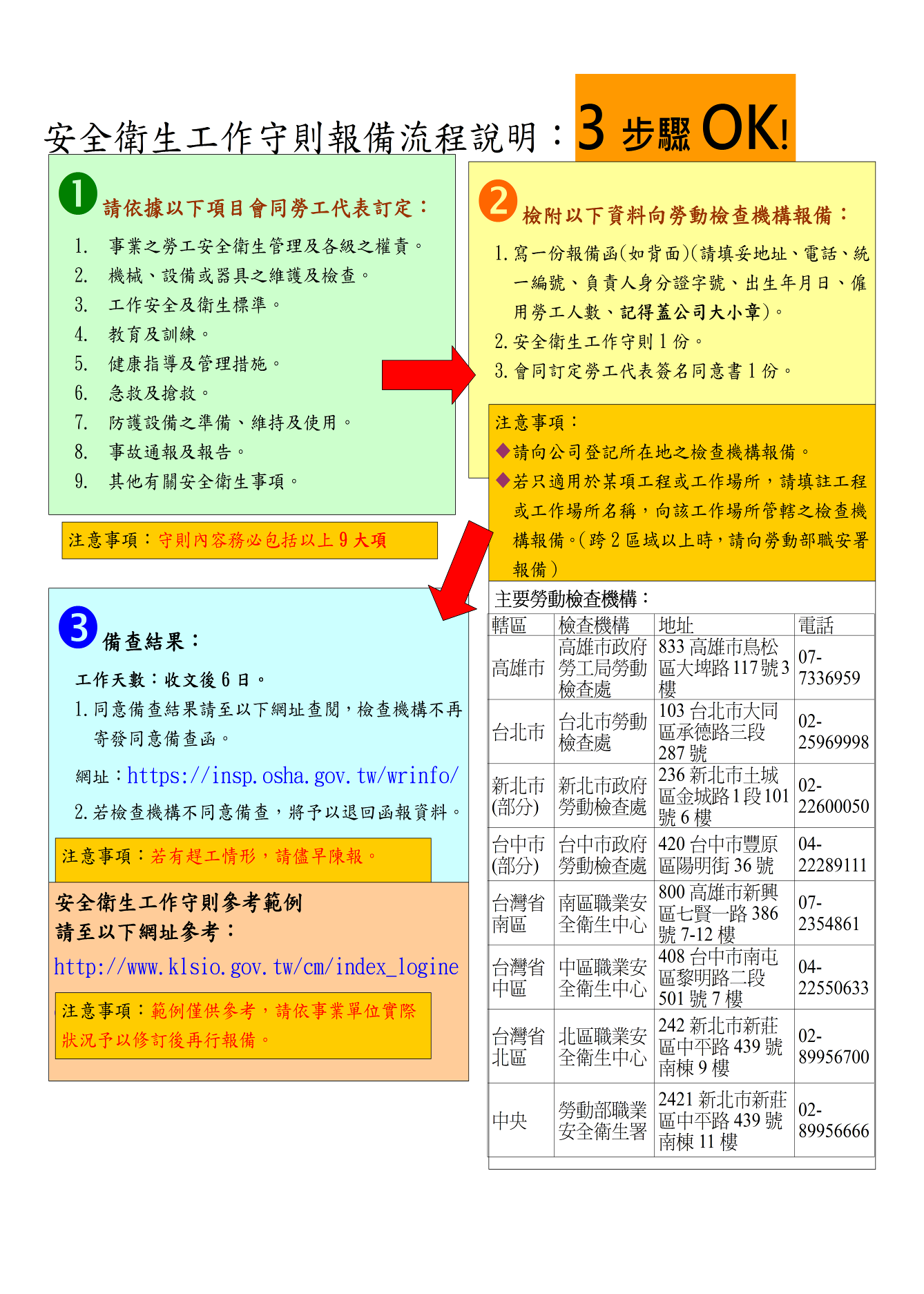 安全衛生基本資料調查表事業單位名稱：                                        統一編號：                     僱用人數：男：    人，女：    人，合計    人。工作地點：                             危險性工作場所:職業安全衛生管理(請查核結業證書(證照)、在職教育訓練認證□主管每2年6小時，□管理員、管理師每2年12小時)：危險性機械、設備及昇降設備設置狀況：特殊機械設備或其他機械設備設置狀況：安全衛生工作守則：危害性化學品製造、貯存、使用、處置狀況：(□含危害物貯存平面圖)特殊作業主管(請查核結業證書(證照)、在職教育訓練認證文件□每3年6小時)：危險性機械設備操作人員(請查核結業證書(證照)、在職教育訓練認證文件□每3年3小時)：特殊作業人員及急救人員(請查核結業證書(證照)、在職教育訓練認證文件□每3年3小時)：工作場所或承攬作業潛在危害及說明：(請打V)(可複選)職業災害及意外事故(含虛驚事故)一覽表：填表人及填表日期：                             職業安全衛生管理計畫事業單位名稱：職業安全衛生政策：職場安全衛生可以做得更好，以保障工作者安全與健康，防止職業災害發生。目標：去年(含承攬人)發生    件職業災害，失能傷害頻率為：    ，失能傷害嚴重率為：    ，本年度須減至    件、     、     。危害之辨識、評估及控制災害類型分類表災害風險等級機械、設備或器具之管理危害性化學品管理國家標準CNS 15030之危害分類彙總表管制性化學品管制性化學品之指定及運作許可管理辦法所列物品：1、黃磷火柴2、聯苯胺及其鹽類3、4-胺基聯苯及其鹽類4、4-硝基聯苯及其鹽類5、β-萘胺及其鹽類6、二氯甲基醚7、多氯聯苯8、氯甲基甲基醚9、青石綿、褐石綿10、甲基汞化合物11、五氯酚及其鈉鹽12、二氯聯苯胺及其鹽類13、α-萘胺及其鹽類14、鄰-二甲基聯苯胺及其鹽類15、氧基聯苯胺及其鹽類16、鈹及其化合物17、三氯甲苯18、含苯膠糊［含苯容量占該膠糊之溶劑（含稀釋劑）超過百分之五者。］19、含有2至16列舉物占其重量超過百分之一之混合物(鈹合金時，含有鈹占其重量超過百分之三為限)；含有17列舉物占其重量超過百分之○．五之混合物。20、其他經中央主管機關指定公告者。化學品報備與許可平台:http://prochem.osha.gov.tw/content/masterpage/index.aspx優先管理化學品優先管理化學品所列物品：1.黃磷2、氯氣3、氰化氫4、胺5、鉛及其無機化合物6、六價鉻化合物7、汞及其無機化合物8、砷及其無機化合物9、二硫化碳10、三氯乙烯11、環氧乙烷12、丙烯醯胺13、次乙亞胺14、含有1至13列舉物占其重量超過百分之一之混合物。15、其他經中央主管機關指定者。對未滿十八歲及妊娠或分娩後未滿一年女性勞工具危害性之化學品:公告名單請至化學品報備與許可平台(下載專區/優先管理化學品資料下載)http://prochem.osha.gov.tw/content/info/DownloadList.aspx危害分類與級別屬致癌物質第一級、生殖細胞致突變性物質第一級或生殖毒性物質第一級之化學品，並經中央主管機關指定公告。公告名單請至化學品報備與許可平台(下載專區/優先管理化學品資料下載)http://prochem.osha.gov.tw/content/info/DownloadList.aspx危害性化學品清單安全資料表一、化學品與廠商資料二、危害辨識資料三、成分辨識資料純物質：混合物：四、急救措施五、滅火措施六、洩漏處理方法七、安全處置與儲存方法八、暴露預防措施九、物理及化學性質十、安定性及反應性十一、毒性資料十二、生態資料十三、廢棄處置方法十四、運送資料十五、法規資料十六、其他資料安全資料表應列內容項目說明：一、化學品與廠商資料：化學品名稱、其他名稱、建議用途及限制使用、製造者、輸入者或供應者名稱、地址及電話、緊急聯絡電話/傳真電話。二、危害辨識資料：標示內容、其他危害、化學品危害分類。三、成分辨識資料：純物質：中英文名稱、同義名稱、化學文摘社登記號碼( CAS No.)、危害成分(成分百分比)。混合物：化學性質、危害成分之中英文名稱、濃度或濃度範圍（成分百分比）四、急救措施：不同暴露途徑之急救方法、最重要症狀及危害效應、對急救人員之防護、對醫師之提示。五、滅火措施：適用滅火劑、滅火時可能遭遇之特殊危害、特殊滅火程序、消防人員之特殊防護設備。六、洩漏處理方法：個人應注意事項、環境注意事項、清理方法。七、安全處置與儲存方法：處置、儲存。八、暴露預防措施：工程控制、控制參數、個人防護設備、衛生措施。九、物理及化學性質：外觀（物質狀態、顏色）、氣味、嗅覺閾值、pH值、熔點、沸點/沸點範圍、易燃性（固體、氣體）、分解溫度、閃火點、自燃溫度、爆炸界限、蒸氣壓、蒸氣密度、密度、溶解度、辛醇／水分配係數（log Kow）、揮發速率。十、安定性及反應性：安定性、特殊狀況下可能之危害反應、應避免之狀況、應避免之物質、危害分解物。十一、毒性資料：暴露途徑、症狀、急毒性、慢毒性或長期毒性。十二、生態資料：生態毒性、持久性及降解性、生物蓄積性、土壤中之流動性、其他不良效應。十三、廢棄處置方法：廢棄處置方法。十四、運送資料：聯合國編號、聯合國運輸名稱、運輸危害分類、包裝類別、海洋污染物（是／否）、特殊運送方法及注意事項。十五、法規資料：適用法規。十六、其他資料：參考文獻、製表單位、製表人、製表日期。化學品標示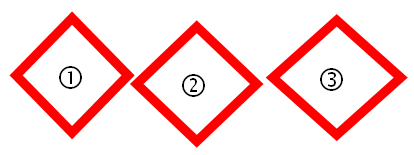 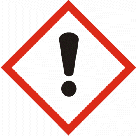 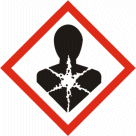 名稱：危害成分：警示語：危害警告訊息：危害防範措施：製造者、輸入者或供應者：(1)名稱(2)地址(3)電話※更詳細的資料，請參考安全資料表註：危害圖式、警示語、危害警告訊息依附表之規定。有二種以上危害圖式時，應全部排列出，其排列以辨識清楚為原則，視容器情況得有不同排列方式。作業環境監測 (是否有以下需實施作業環境監測之處所。請打V)□有。□沒有。事業單位名稱：目標：監測作業環境實況，降低勞工健康危害，提升工作品質。危險性工作場所及製程安全評估(是否有以下需經檢查機構審查合格之危險性工作場所。請打V)□有。□沒有。事業單位名稱：※未經審查合格者，不得使勞工從事工作，乙及丙類並應於製程修改時或至少每五年依第五條檢附之資料重新評估一次，為必要之更新並記錄之。丁類：施工過程中變更主要分項工程施工方法時，應就變更部分重新評估後，就評估之危害，採取必要之預防措施，更新施工計畫書及施工安全評估報告書，並記錄之。※甲類: 應依製程安全評估定期實施辦法規定，每五年屆滿或製程修改日之三十日前，填具製程安全評估報備書並檢附製程安全評估報告，報請勞動檢查機構備查。採購管理、承攬管理及變更管理採購管理事業單位名稱：請購程序：驗收程序：(應依請購所列之意見逐項查驗，並約定保固期限，驗收合格後，並依機械設備、原物料或財產管理項目辦理)承攬作業管理承攬管制事業單位名稱：承攬作業申請流程：承攬管理計畫承攬管理計畫：(請依公司現狀參考下列事項訂定)危害告知事項本告知事項由原事業單位及承攬商雙方各執一份，修改時並應再以書面為之。共同作業協議承攬作業安全管理查核變更管理標準作業自動檢查計畫檢查計畫(清單)自動檢查表格自動檢查實施週期 所列法條係「職業安全衛生管理辦法」之規定，列管檢查請自行參照「鍋爐及壓力容器安全規則」、「起重升降機具安全規則」及「危險性機械及設備安全檢查規則」。巡視紀錄表職業安全衛生教育訓練計畫事業單位名稱：目標：強化作業人員安全衛生智能，並符合職業安全衛生法令之規定。(表內未節錄部分請參照職業安全衛生教育訓練規則辦理)一般職業安全衛生教育訓練個人防護具之管理防護具清冊防護具領用名冊健康檢查及管理事業單位名稱：目標：促進員工身心健康，瞭解員工身體狀況，以作為改善作業環境之依據，並進行健康管理。備註：1.	本表所使用之醫學名詞，精神或神經系統疾病包含癲癇，內分泌系統疾病包含糖尿病。 2.	健檢結果異常，若對配工及復工有疑慮時，建請照會職業醫學科專科醫師。安全衛生資訊之蒐集、分享與運用安全衛生資訊運用一覽表（請職業安全衛生單位(人員)按月蒐集相關資訊並予以處置）緊急應變措施職業災害、虛驚事故、影響身心健康事件之調查處理及統計分析職業災害分析調查報告        ○○     股份有限公司    工作場所職業災害調查結果表請至本處網站“首頁 > 表單下載 > 工作場所職業災害調查結果表”下載職業災害統計事業單位在50人以上或經勞動檢查機構指定者，不管是否有發生職業災害，應按月填寫前一月之職業災害統計月報表，於每月10日前上網陳報(https://injury.osha.gov.tw/)或以書面填報向勞動檢查機構報備，並公布於工作場所。事業單位若發生職業安全衛生法第三十七條第二項規定之職業災害（勞動場所死亡、罹災人數達三人以上或罹災人數在一人以上且需住院治療）時，雇主仍應於八小時內通報檢查機構。(通報網址：https://insp.osha.gov.tw/labcbs/dis0001.aspx，縮址：https://goo.gl/uffahv)若有任何登錄之問題請洽詢勞動檢查機構。統計表職業災害的定義：包括工作場所及上、下班途中、出差及外勤途中等與工作有關的災害，其失能損失日數在1日在以上者。其餘部份依提示填寫，若有疑問則向勞動檢查機構詢問。失能傷害代號及種類表受傷部位代號表災害類型表媒介物分類表筆記欄：步驟說明參考本手冊章次或相關資料1-1依事業單位規模設置。1-2 30人以上須依規定向檢查機構報備。2-1仔細清查事業單位環境、製程、機械設備、人員及管理現況。3-1依曾經發生之災害、潛在危害因素，進行風險評估。3-2 依風險評估結果，進行風險控制。4-1訂定完成後須依規定報備。5-1訂定年度職業安全衛生管理計畫，按月記錄及稽核執行狀況，檢討改進。6-1查核是否符合相關法令的規定，並依規定保存相關文件。7-1定期查核及監督職業安全衛生應辦事項，隨時檢討改善。五七八(一)六八四事業事業規模(勞工人數)  應設之管理單位至少應置之管理人員壹、第一類事業之事業單位(顯著風險事業) 營造業之事業單位一、未滿30人者丙種職業安全衛生業務主管。壹、第一類事業之事業單位(顯著風險事業) 營造業之事業單位二、30人以上未滿100人者乙種職業安全衛生業務主管。職業安全衛生管理員1人。壹、第一類事業之事業單位(顯著風險事業) 營造業之事業單位三、100人以上未滿300人者直接隸屬雇主之專責一級管理單位甲種職業安全衛生業務主管(專職)。職業安全衛生管理員1人(專職)。壹、第一類事業之事業單位(顯著風險事業) 營造業之事業單位四、300人以上未滿500人者直接隸屬雇主之專責一級管理單位甲種職業安全衛生業務主管(專職)。職業安全（衛生）管理師1人(專職)。職業安全衛生管理員2人(專職)。壹、第一類事業之事業單位(顯著風險事業) 營造業之事業單位五、500人以上者直接隸屬雇主之專責一級管理單位甲種職業安全衛生業務主管(專職)。職業安全（衛生）管理師2人(專職)。職業安全衛生管理員2人(專職)。壹、第一類事業之事業單位(顯著風險事業)營造業以外之事業單位一、未滿30人者丙種職業安全衛生業務主管。壹、第一類事業之事業單位(顯著風險事業)營造業以外之事業單位二、30人以上未滿100人者乙種職業安全衛生業務主管。壹、第一類事業之事業單位(顯著風險事業)營造業以外之事業單位三、100人以上未滿300人者直接隸屬雇主之專責一級管理單位甲種職業安全衛生業務主管(專職)。職業安全衛生管理員1人(專職)。壹、第一類事業之事業單位(顯著風險事業)營造業以外之事業單位四、300人以上未滿500人者直接隸屬雇主之專責一級管理單位甲種職業安全衛生業務主管一人(專職)、職業安全（衛生）管理師1人(專職)。職業安全衛生管理員1人(專職)。壹、第一類事業之事業單位(顯著風險事業)營造業以外之事業單位五、500人以上未滿1000人者直接隸屬雇主之專責一級管理單位甲種職業安全衛生業務主管一人(專職)。職業安全（衛生）管理師1人(專職)。職業安全衛生管理員2人(專職)。壹、第一類事業之事業單位(顯著風險事業)營造業以外之事業單位六、1000人以上者直接隸屬雇主之專責一級管理單位甲種職業安全衛生業務主管(專職)。職業安全（衛生）管理師2人(專職)。職業安全衛生管理員2人(專職)。貳、第二類事業之事業單位(中度風險事業)貳、第二類事業之事業單位(中度風險事業)一、未滿30人者丙種職業安全衛生業務主管。貳、第二類事業之事業單位(中度風險事業)貳、第二類事業之事業單位(中度風險事業)二、30人以上未滿100人者乙種職業安全衛生業務主管。貳、第二類事業之事業單位(中度風險事業)貳、第二類事業之事業單位(中度風險事業)三、100人以上未滿300人者甲種職業安全衛生業務主管。貳、第二類事業之事業單位(中度風險事業)貳、第二類事業之事業單位(中度風險事業)四、300人以上未滿500人者直接隸屬雇主之一級管理單位甲種職業安全衛生業務主管。職業安全衛生管理員1人。(以上至少1人專職)貳、第二類事業之事業單位(中度風險事業)貳、第二類事業之事業單位(中度風險事業)五、500人以上者直接隸屬雇主之一級管理單位甲種職業安全衛生業務主管。職業安全（衛生）管理師1人。職業安全衛生管理員1人。(以上至少1人專職)參、第三類事業之事業單位(低度風險事業)參、第三類事業之事業單位(低度風險事業)一、未滿30人者丙種職業安全衛生業務主管。參、第三類事業之事業單位(低度風險事業)參、第三類事業之事業單位(低度風險事業)二、30人以上未滿100人者乙種職業安全衛生業務主管。參、第三類事業之事業單位(低度風險事業)參、第三類事業之事業單位(低度風險事業)三、100人以上未滿500者甲種職業安全衛生業務主管。參、第三類事業之事業單位(低度風險事業)參、第三類事業之事業單位(低度風險事業)四、500人以上者甲種職業安全衛生業務主管及職業安全衛生管理員各一人。事業規模(勞工人數)應設之管理單位至少應置之管理人員壹、第一類事業(高度風險事業)一、五百人以上未滿一千人直接隸屬雇主之專責一級管理單位甲種職業安全衛生業務主管 (專職)。職業安全衛生管理員1人(專職)。壹、第一類事業(高度風險事業)二、一千人以上直接隸屬雇主之專責一級管理單位甲種職業安全衛生業務主管(專職)。職業安全（衛生）管理師1 人(專職)。職業安全衛生管理員1人(專職)。貳、第二類事業(中度風險事業)一、五百人以上未滿一千人直接隸屬雇主之一級管理單位甲種職業安全衛生業務主管。職業安全衛生管理員1人(專職)。貳、第二類事業(中度風險事業)二、一千人以上直接隸屬雇主之一級管理單位甲種職業安全衛生業務主管。職業安全（衛生）管理師1人(專職)。職業安全衛生管理員1人(專職)。參、第三類事業(低度風險事業)三千人以上管理單位甲種職業安全衛生業務主管。職業安全衛生管理員1人(專職)。說明：事業單位所置職業安全(衛生)管理師二人以上者，其中至少一人應為職業衛生管理師。但於前，已置有職業安全衛生人員者，不在此限。事業單位勞工人數之計算，除所僱勞工人數外，應包括承攬人、再承攬人等之勞工及其他受工作場所負責人指揮或監督從事勞動之人員，於同一期間、同一工作場所作業時之總人數。總機構之勞工人數包含所屬各地區事業單位依上述所稱作業勞工之總人數。第一類事業之事業單位對於所屬從事製造之一級單位，勞工人數在一百人以上未滿三百人者，應另置甲種職業安全衛生業務主管一人，勞工人數三百人以上者，應再至少增置專職職業安全衛生管理員一人。營造業之事業單位對於橋樑、道路、隧道或輸配電等距離較長之工程，應於每十公里內增置營造業丙種職業安全衛生業務主管一人。(專職)管理人員，應常駐廠場執行業務，不得兼任其他法令所定專責（任）人員或從事其他與職業安全衛生無關之工作。專責一級管理單位應辦理擬訂、規劃、督導及推動安全衛生管理事項，並指導有關部門實施，不得兼辦或從事其他與職業安全衛生無關之工作。除作業勞工人數未滿三十人之職業安全衛生業務主管，得由事業經營負責人或其代理人擔任外，雇主應自該事業之相關主管或辦理職業安全衛生事務者選任之（主管的職稱及職務須與相關級等之主管相當）。對營造業職業安全衛生業務主管，應於事前使其接受營造業職業安全衛生業務主管之安全衛生教育訓練。於中華民國98年1月8日前，具勞工安全衛生管理人員資格，且有一年以上營造工作經歷者，得免接受。104年6月1日起，職業安全衛生管理人員等職類教育訓練之結訓測驗方式將採技術士技能檢定，亦即自該日起經該等職類教育訓練期滿者，改發「期滿證明」，上述經職業安全衛生管理人員教育訓練期滿，領有期滿證明者，仍得依該規則第3條第3項第3款規定，參加「甲種職業安全衛生業務主管」管理職類結訓電腦測驗，經測驗合格即可取得甲種職業安全衛生業務主管結業證書，並得擔任甲、乙、丙種職業安全衛生業務主管。說明：事業單位所置職業安全(衛生)管理師二人以上者，其中至少一人應為職業衛生管理師。但於前，已置有職業安全衛生人員者，不在此限。事業單位勞工人數之計算，除所僱勞工人數外，應包括承攬人、再承攬人等之勞工及其他受工作場所負責人指揮或監督從事勞動之人員，於同一期間、同一工作場所作業時之總人數。總機構之勞工人數包含所屬各地區事業單位依上述所稱作業勞工之總人數。第一類事業之事業單位對於所屬從事製造之一級單位，勞工人數在一百人以上未滿三百人者，應另置甲種職業安全衛生業務主管一人，勞工人數三百人以上者，應再至少增置專職職業安全衛生管理員一人。營造業之事業單位對於橋樑、道路、隧道或輸配電等距離較長之工程，應於每十公里內增置營造業丙種職業安全衛生業務主管一人。(專職)管理人員，應常駐廠場執行業務，不得兼任其他法令所定專責（任）人員或從事其他與職業安全衛生無關之工作。專責一級管理單位應辦理擬訂、規劃、督導及推動安全衛生管理事項，並指導有關部門實施，不得兼辦或從事其他與職業安全衛生無關之工作。除作業勞工人數未滿三十人之職業安全衛生業務主管，得由事業經營負責人或其代理人擔任外，雇主應自該事業之相關主管或辦理職業安全衛生事務者選任之（主管的職稱及職務須與相關級等之主管相當）。對營造業職業安全衛生業務主管，應於事前使其接受營造業職業安全衛生業務主管之安全衛生教育訓練。於中華民國98年1月8日前，具勞工安全衛生管理人員資格，且有一年以上營造工作經歷者，得免接受。104年6月1日起，職業安全衛生管理人員等職類教育訓練之結訓測驗方式將採技術士技能檢定，亦即自該日起經該等職類教育訓練期滿者，改發「期滿證明」，上述經職業安全衛生管理人員教育訓練期滿，領有期滿證明者，仍得依該規則第3條第3項第3款規定，參加「甲種職業安全衛生業務主管」管理職類結訓電腦測驗，經測驗合格即可取得甲種職業安全衛生業務主管結業證書，並得擔任甲、乙、丙種職業安全衛生業務主管。說明：事業單位所置職業安全(衛生)管理師二人以上者，其中至少一人應為職業衛生管理師。但於前，已置有職業安全衛生人員者，不在此限。事業單位勞工人數之計算，除所僱勞工人數外，應包括承攬人、再承攬人等之勞工及其他受工作場所負責人指揮或監督從事勞動之人員，於同一期間、同一工作場所作業時之總人數。總機構之勞工人數包含所屬各地區事業單位依上述所稱作業勞工之總人數。第一類事業之事業單位對於所屬從事製造之一級單位，勞工人數在一百人以上未滿三百人者，應另置甲種職業安全衛生業務主管一人，勞工人數三百人以上者，應再至少增置專職職業安全衛生管理員一人。營造業之事業單位對於橋樑、道路、隧道或輸配電等距離較長之工程，應於每十公里內增置營造業丙種職業安全衛生業務主管一人。(專職)管理人員，應常駐廠場執行業務，不得兼任其他法令所定專責（任）人員或從事其他與職業安全衛生無關之工作。專責一級管理單位應辦理擬訂、規劃、督導及推動安全衛生管理事項，並指導有關部門實施，不得兼辦或從事其他與職業安全衛生無關之工作。除作業勞工人數未滿三十人之職業安全衛生業務主管，得由事業經營負責人或其代理人擔任外，雇主應自該事業之相關主管或辦理職業安全衛生事務者選任之（主管的職稱及職務須與相關級等之主管相當）。對營造業職業安全衛生業務主管，應於事前使其接受營造業職業安全衛生業務主管之安全衛生教育訓練。於中華民國98年1月8日前，具勞工安全衛生管理人員資格，且有一年以上營造工作經歷者，得免接受。104年6月1日起，職業安全衛生管理人員等職類教育訓練之結訓測驗方式將採技術士技能檢定，亦即自該日起經該等職類教育訓練期滿者，改發「期滿證明」，上述經職業安全衛生管理人員教育訓練期滿，領有期滿證明者，仍得依該規則第3條第3項第3款規定，參加「甲種職業安全衛生業務主管」管理職類結訓電腦測驗，經測驗合格即可取得甲種職業安全衛生業務主管結業證書，並得擔任甲、乙、丙種職業安全衛生業務主管。說明：事業單位所置職業安全(衛生)管理師二人以上者，其中至少一人應為職業衛生管理師。但於前，已置有職業安全衛生人員者，不在此限。事業單位勞工人數之計算，除所僱勞工人數外，應包括承攬人、再承攬人等之勞工及其他受工作場所負責人指揮或監督從事勞動之人員，於同一期間、同一工作場所作業時之總人數。總機構之勞工人數包含所屬各地區事業單位依上述所稱作業勞工之總人數。第一類事業之事業單位對於所屬從事製造之一級單位，勞工人數在一百人以上未滿三百人者，應另置甲種職業安全衛生業務主管一人，勞工人數三百人以上者，應再至少增置專職職業安全衛生管理員一人。營造業之事業單位對於橋樑、道路、隧道或輸配電等距離較長之工程，應於每十公里內增置營造業丙種職業安全衛生業務主管一人。(專職)管理人員，應常駐廠場執行業務，不得兼任其他法令所定專責（任）人員或從事其他與職業安全衛生無關之工作。專責一級管理單位應辦理擬訂、規劃、督導及推動安全衛生管理事項，並指導有關部門實施，不得兼辦或從事其他與職業安全衛生無關之工作。除作業勞工人數未滿三十人之職業安全衛生業務主管，得由事業經營負責人或其代理人擔任外，雇主應自該事業之相關主管或辦理職業安全衛生事務者選任之（主管的職稱及職務須與相關級等之主管相當）。對營造業職業安全衛生業務主管，應於事前使其接受營造業職業安全衛生業務主管之安全衛生教育訓練。於中華民國98年1月8日前，具勞工安全衛生管理人員資格，且有一年以上營造工作經歷者，得免接受。104年6月1日起，職業安全衛生管理人員等職類教育訓練之結訓測驗方式將採技術士技能檢定，亦即自該日起經該等職類教育訓練期滿者，改發「期滿證明」，上述經職業安全衛生管理人員教育訓練期滿，領有期滿證明者，仍得依該規則第3條第3項第3款規定，參加「甲種職業安全衛生業務主管」管理職類結訓電腦測驗，經測驗合格即可取得甲種職業安全衛生業務主管結業證書，並得擔任甲、乙、丙種職業安全衛生業務主管。畢業日期~  ~ 97/7/9 ~  ~  ~資格依舊辦法取得相關結業、畢業證書或資格者。一、管理師：工業安全(衛生)碩士以上學位。工業安全(衛生)相關科系碩士以上學位，並曾修畢工業安全(衛生)相關科目18學分以上者。二：管理員：大專以上院校工業安全衛生專門類科畢業。大專以上院校工業安全衛生相關科系畢業，並曾修畢工業安全衛生相關科目18學分以上者。一、管理師：工業安全(衛生)或相關科系碩士以上學位，曾修畢工業安全(衛生)相關科目18學分以上，並報經戶籍所在地勞工地方主管機關認定者。二：管理員：大專以上院校工業安全衛生或相關科系畢業，曾修畢工業安全衛生相關科目18學分以上，並報經戶籍所在地勞工地方主管機關認定者。一、管理師：畢業後需經工業安全(衛生)、工礦衛生高考或取得技師資格，或領有職業安全(衛生)管理技術士證照者。二：管理員：大專以上院校工業安全衛生或相關科系畢業，曾修畢工業安全衛生相關科目18學分以上，並報經戶籍所在地勞工地方主管機關認定者。一、管理師：畢業後需經工業安全(衛生)、工礦衛生高考或取得技師資格，或經檢定領有職業安全(衛生)管理甲級技術士證照者。二：管理員：同上。畢業後需經檢定領有職業安全衛生管理乙級技術士證照者。說明：安全衛生相關類科及學分認定標準請至工安麻吉首頁(http://match.klsio.gov.tw/ )表單下載區下載。需報經戶籍所在地勞工地方主管機關認定者請檢附1.個人名義發文之申請書一份、2.畢業證書(加蓋學校章)、3.成績單正本或影本加蓋學校章、4.戶籍謄本或身份證正反面影本、將上述資料寄送其個人戶籍所在地之勞工地方主管機關憑辦。（※請先以電話向各勞工地方主管機關洽詢）說明：安全衛生相關類科及學分認定標準請至工安麻吉首頁(http://match.klsio.gov.tw/ )表單下載區下載。需報經戶籍所在地勞工地方主管機關認定者請檢附1.個人名義發文之申請書一份、2.畢業證書(加蓋學校章)、3.成績單正本或影本加蓋學校章、4.戶籍謄本或身份證正反面影本、將上述資料寄送其個人戶籍所在地之勞工地方主管機關憑辦。（※請先以電話向各勞工地方主管機關洽詢）說明：安全衛生相關類科及學分認定標準請至工安麻吉首頁(http://match.klsio.gov.tw/ )表單下載區下載。需報經戶籍所在地勞工地方主管機關認定者請檢附1.個人名義發文之申請書一份、2.畢業證書(加蓋學校章)、3.成績單正本或影本加蓋學校章、4.戶籍謄本或身份證正反面影本、將上述資料寄送其個人戶籍所在地之勞工地方主管機關憑辦。（※請先以電話向各勞工地方主管機關洽詢）說明：安全衛生相關類科及學分認定標準請至工安麻吉首頁(http://match.klsio.gov.tw/ )表單下載區下載。需報經戶籍所在地勞工地方主管機關認定者請檢附1.個人名義發文之申請書一份、2.畢業證書(加蓋學校章)、3.成績單正本或影本加蓋學校章、4.戶籍謄本或身份證正反面影本、將上述資料寄送其個人戶籍所在地之勞工地方主管機關憑辦。（※請先以電話向各勞工地方主管機關洽詢）說明：安全衛生相關類科及學分認定標準請至工安麻吉首頁(http://match.klsio.gov.tw/ )表單下載區下載。需報經戶籍所在地勞工地方主管機關認定者請檢附1.個人名義發文之申請書一份、2.畢業證書(加蓋學校章)、3.成績單正本或影本加蓋學校章、4.戶籍謄本或身份證正反面影本、將上述資料寄送其個人戶籍所在地之勞工地方主管機關憑辦。（※請先以電話向各勞工地方主管機關洽詢）說明：安全衛生相關類科及學分認定標準請至工安麻吉首頁(http://match.klsio.gov.tw/ )表單下載區下載。需報經戶籍所在地勞工地方主管機關認定者請檢附1.個人名義發文之申請書一份、2.畢業證書(加蓋學校章)、3.成績單正本或影本加蓋學校章、4.戶籍謄本或身份證正反面影本、將上述資料寄送其個人戶籍所在地之勞工地方主管機關憑辦。（※請先以電話向各勞工地方主管機關洽詢）營業(產品)、製程、或從事工作項目說明：（□或附流程圖）類別工作場所或部門名稱審查合格日期、文號定期或重新評估日期、文號職業安全衛生管理姓名(或名稱)核備日期文號職業安全衛生管理單位：職業安全衛生業務主管：職業安全管理師：職業衛生管理師：職業安全衛生管理員：固定式起重機(3公噸以上)：共     座，合格：     座，不合格：    座，停用：    座。移動式起重機(3公噸以上)：共     座，合格：     座，不合格：    座，停用：    座。人字臂起重桿(3公噸以上)：共     座，合格：     座，不合格：    座，停用：    座。吊籠：共     座，合格：     座，不合格：    座，停用：    座。營建用升降機：共     座，合格：     座，不合格：    座，停用：    座。營建用提升機：共     座，合格：     座，不合格：    座，停用：    座。鍋爐：共     座，合格：     座，不合格：    座，停用：    座。第一種壓力容器：共     座，合格：     座，不合格：    座，停用：    座。高壓氣體特定設備：共     座，合格：     座，不合格：    座，停用：    座。高壓氣體容器：共     座，合格：     座，不合格：    座，停用：    座。升降機(電梯、昇降設備)：共     座，合格：     座，不合格：    座，停用：    座。固定式起重機(未滿3公噸)：共     座。移動式起重機(未滿3公噸)：共     座。小型壓力容器：共     座。小型鍋爐：共     座。第二種壓力容器：共     座。手推刨床：共     座。動力衝剪機械：共     座。動力堆高機：共     座。木材加工用圓盤鋸：共     座。研磨機：共     座。研磨輪：共     座。特定化學設備共     座。特定化學管理設備共     座。共     座。共     座。共     座。共     座。共     座。檢查機構備查日期文號：(                                     )，是否公告：□是，□否名稱儲量/運(用)量標示標示化學品清單化學品清單安全資料表安全資料表危害特性危害特性危害特性危害特性危害特性名稱儲量/運(用)量有無有無有無高壓危險有害管制優先高壓氣體作業主管類高壓氣體作業主管類營造作業主管類營造作業主管類有害作業主管類有害作業主管類名稱姓名名稱姓名名稱姓名高壓氣體製造安全主任擋土支撐作業主管有機溶劑作業主管高壓氣體製造安全作業主管露天開挖作業主管鉛作業主管高壓氣體供應及消費作業主管模板支撐作業主管四烷基鉛作業主管隧道等挖掘作業主管缺氧作業主管隧道等襯砌作業主管特定化學物質作業主管施工架及施工構台組配作業主管粉塵作業主管鋼構組配作業主管高壓室內作業主管屋頂作業主管潛水作業主管名稱人數名稱人數名稱人數吊升荷重在3公噸以上之固定式起重機操作人員吊升荷重在3公噸以上之移動式起重機操作人員吊升荷重在3公噸以上之人字臂起重桿操作人員吊籠操作人員鍋爐操作人員高壓氣體容器操作人員高壓氣體特定設備操作人員第一種壓力容器操作人員名稱人數名稱人數名稱人數小型鍋爐操作人員荷重在1公噸以上之堆高機操作人員吊升荷重未滿3公噸之固定式起重機操作人員吊升荷重未滿3公噸之移動式起重機操作人員吊升荷重未滿3公噸之人字臂起重桿操作人員使用起重機具從事吊掛作業人員以乙炔熔接裝置或氣體集合裝置從事金屬之熔接、切斷或加熱作業人員火藥爆破作業人員胸高直徑以上之伐木作業人員高壓室內作業人員潛水作業人員油輪清艙作業人員急救人員墜落滾落跌倒衝撞物體飛落物體倒塌崩塌被撞被夾被捲被切割擦傷踩踏溺斃與高低溫接觸與有害物等接觸(缺氧或中毒)感電爆炸物體破裂火災交通事故□職業病、□過勞、□受不法侵害□其他:說明：說明：說明：日期、時間災害類型及發生經過失能天數及財損狀況改善對策職業安全衛生事項負責單位經費      年預定實施月份或日期      年預定實施月份或日期      年預定實施月份或日期      年預定實施月份或日期      年預定實施月份或日期      年預定實施月份或日期      年預定實施月份或日期      年預定實施月份或日期      年預定實施月份或日期      年預定實施月份或日期      年預定實施月份或日期      年預定實施月份或日期執行情形及績效評估工作環境或作業危害之辨識、評估及控制123456789101112機械、設備或器具之管理123456789101112危害性化學品之分類、標示、通識及管理123456789101112有害作業環境之採樣策略規劃及監測123456789101112危險性工作場所之製程或施工安全評估123456789101112採購管理、承攬管理及變更管理123456789101112安全衛生作業標準123456789101112定期檢查、重點檢查、作業檢點及現場巡視123456789101112安全衛生教育訓練123456789101112個人防護具之管理123456789101112健康檢查、管理及促進123456789101112安全衛生資訊之蒐集、分享及運用123456789101112緊急應變措施123456789101112職業災害、虛驚事故、影響身心健康事件之調查處理及統計分析123456789101112安全衛生管理記錄與績效評估措施123456789101112其他安全衛生管理措施123456789101112說明：雇主應依規定訂定職業安全衛生管理計畫，規劃、督導及推動工作場所負責人及各級主管指揮、監督所屬執行安全衛生管理事項，並協調及指導有關人員實施。說明：雇主應依規定訂定職業安全衛生管理計畫，規劃、督導及推動工作場所負責人及各級主管指揮、監督所屬執行安全衛生管理事項，並協調及指導有關人員實施。說明：雇主應依規定訂定職業安全衛生管理計畫，規劃、督導及推動工作場所負責人及各級主管指揮、監督所屬執行安全衛生管理事項，並協調及指導有關人員實施。說明：雇主應依規定訂定職業安全衛生管理計畫，規劃、督導及推動工作場所負責人及各級主管指揮、監督所屬執行安全衛生管理事項，並協調及指導有關人員實施。說明：雇主應依規定訂定職業安全衛生管理計畫，規劃、督導及推動工作場所負責人及各級主管指揮、監督所屬執行安全衛生管理事項，並協調及指導有關人員實施。說明：雇主應依規定訂定職業安全衛生管理計畫，規劃、督導及推動工作場所負責人及各級主管指揮、監督所屬執行安全衛生管理事項，並協調及指導有關人員實施。說明：雇主應依規定訂定職業安全衛生管理計畫，規劃、督導及推動工作場所負責人及各級主管指揮、監督所屬執行安全衛生管理事項，並協調及指導有關人員實施。說明：雇主應依規定訂定職業安全衛生管理計畫，規劃、督導及推動工作場所負責人及各級主管指揮、監督所屬執行安全衛生管理事項，並協調及指導有關人員實施。說明：雇主應依規定訂定職業安全衛生管理計畫，規劃、督導及推動工作場所負責人及各級主管指揮、監督所屬執行安全衛生管理事項，並協調及指導有關人員實施。說明：雇主應依規定訂定職業安全衛生管理計畫，規劃、督導及推動工作場所負責人及各級主管指揮、監督所屬執行安全衛生管理事項，並協調及指導有關人員實施。說明：雇主應依規定訂定職業安全衛生管理計畫，規劃、督導及推動工作場所負責人及各級主管指揮、監督所屬執行安全衛生管理事項，並協調及指導有關人員實施。說明：雇主應依規定訂定職業安全衛生管理計畫，規劃、督導及推動工作場所負責人及各級主管指揮、監督所屬執行安全衛生管理事項，並協調及指導有關人員實施。說明：雇主應依規定訂定職業安全衛生管理計畫，規劃、督導及推動工作場所負責人及各級主管指揮、監督所屬執行安全衛生管理事項，並協調及指導有關人員實施。說明：雇主應依規定訂定職業安全衛生管理計畫，規劃、督導及推動工作場所負責人及各級主管指揮、監督所屬執行安全衛生管理事項，並協調及指導有關人員實施。說明：雇主應依規定訂定職業安全衛生管理計畫，規劃、督導及推動工作場所負責人及各級主管指揮、監督所屬執行安全衛生管理事項，並協調及指導有關人員實施。說明：雇主應依規定訂定職業安全衛生管理計畫，規劃、督導及推動工作場所負責人及各級主管指揮、監督所屬執行安全衛生管理事項，並協調及指導有關人員實施。事業單位、部門或作業(含承攬作業)名稱：辦理人員、日期：事業單位、部門或作業(含承攬作業)名稱：辦理人員、日期：事業單位、部門或作業(含承攬作業)名稱：辦理人員、日期：事業單位、部門或作業(含承攬作業)名稱：辦理人員、日期：環境或作業內容災害類型(可複選)風險等級控制方法說明：應由各部門或作業主管邀集所屬工作人員(含承攬人)，並會同職業安全衛生人員及工務(工程)等相關單位人員共同辦理。(災害類型及風險等級可參考次頁辦理)說明：應由各部門或作業主管邀集所屬工作人員(含承攬人)，並會同職業安全衛生人員及工務(工程)等相關單位人員共同辦理。(災害類型及風險等級可參考次頁辦理)說明：應由各部門或作業主管邀集所屬工作人員(含承攬人)，並會同職業安全衛生人員及工務(工程)等相關單位人員共同辦理。(災害類型及風險等級可參考次頁辦理)說明：應由各部門或作業主管邀集所屬工作人員(含承攬人)，並會同職業安全衛生人員及工務(工程)等相關單位人員共同辦理。(災害類型及風險等級可參考次頁辦理)墜落滾落跌倒衝撞(人撞物)物體飛落物體倒塌崩塌被撞(物撞人)被夾被捲被刺、割、擦傷踩踏(踏穿)溺斃與高溫、低溫之接觸與有害物等之接觸(缺氧或中毒)感電爆炸物體破裂火災其他：□職業病、□過勞、□受不法侵害□其他:19. 無法歸類:21~29. 上下班交通事故31~39. 非上下班交通事故很少聽聞類似災害，且發生機率極低曾聽聞類似災害，但發生機率不高常聽聞類似災害，有可能發生曾經發生死亡或永久全失能中高不可忍受不可忍受永久部分失能中高高不可忍受暫時全失能天數>=30天低中高高暫時全失能天數<30天低低中中說明：永久全失能：指失去下列機能項目之一1.雙目。2.一隻眼睛及一隻手，或手臂或腿或足。3.不同肢體中之任何下列兩種：手、臂、足或腿。永久部分失能：指除死亡及永久全失能以外的任何足以造成肢體之任何一部分完全失去，或失去其機能者。暫時全失能：除上以外之傷病而不能繼續正常工作，暫時不能恢復工作，損失工作時間在1日以上(包括例休假日)。不可忍受風險：應優先採用其他作業方式取代或消除(密閉)該危害源，無法取代或消除時，應採工程控制(如隔離、護圍、護罩、連鎖、安全裝置、人體工學設計等)，並以優於法令規定方式加強個人防護、教育訓練及管理。高風險：可考慮採用其他作業方式取代或消除(密閉)該危害源，應採工程控制(如隔離、護圍、護罩、連鎖、安全裝置、人體工學設計等)，並以優於法令規定方式加強個人防護、教育訓練及管理。中風險：應採工程控制(如隔離、護圍、護罩、連鎖、安全裝置、人體工學設計等)，並依法令規定辦理個人防護、教育訓練及管理。低風險：應依法令規定辦理工程控制、個人防護、教育訓練及管理。說明：永久全失能：指失去下列機能項目之一1.雙目。2.一隻眼睛及一隻手，或手臂或腿或足。3.不同肢體中之任何下列兩種：手、臂、足或腿。永久部分失能：指除死亡及永久全失能以外的任何足以造成肢體之任何一部分完全失去，或失去其機能者。暫時全失能：除上以外之傷病而不能繼續正常工作，暫時不能恢復工作，損失工作時間在1日以上(包括例休假日)。不可忍受風險：應優先採用其他作業方式取代或消除(密閉)該危害源，無法取代或消除時，應採工程控制(如隔離、護圍、護罩、連鎖、安全裝置、人體工學設計等)，並以優於法令規定方式加強個人防護、教育訓練及管理。高風險：可考慮採用其他作業方式取代或消除(密閉)該危害源，應採工程控制(如隔離、護圍、護罩、連鎖、安全裝置、人體工學設計等)，並以優於法令規定方式加強個人防護、教育訓練及管理。中風險：應採工程控制(如隔離、護圍、護罩、連鎖、安全裝置、人體工學設計等)，並依法令規定辦理個人防護、教育訓練及管理。低風險：應依法令規定辦理工程控制、個人防護、教育訓練及管理。說明：永久全失能：指失去下列機能項目之一1.雙目。2.一隻眼睛及一隻手，或手臂或腿或足。3.不同肢體中之任何下列兩種：手、臂、足或腿。永久部分失能：指除死亡及永久全失能以外的任何足以造成肢體之任何一部分完全失去，或失去其機能者。暫時全失能：除上以外之傷病而不能繼續正常工作，暫時不能恢復工作，損失工作時間在1日以上(包括例休假日)。不可忍受風險：應優先採用其他作業方式取代或消除(密閉)該危害源，無法取代或消除時，應採工程控制(如隔離、護圍、護罩、連鎖、安全裝置、人體工學設計等)，並以優於法令規定方式加強個人防護、教育訓練及管理。高風險：可考慮採用其他作業方式取代或消除(密閉)該危害源，應採工程控制(如隔離、護圍、護罩、連鎖、安全裝置、人體工學設計等)，並以優於法令規定方式加強個人防護、教育訓練及管理。中風險：應採工程控制(如隔離、護圍、護罩、連鎖、安全裝置、人體工學設計等)，並依法令規定辦理個人防護、教育訓練及管理。低風險：應依法令規定辦理工程控制、個人防護、教育訓練及管理。說明：永久全失能：指失去下列機能項目之一1.雙目。2.一隻眼睛及一隻手，或手臂或腿或足。3.不同肢體中之任何下列兩種：手、臂、足或腿。永久部分失能：指除死亡及永久全失能以外的任何足以造成肢體之任何一部分完全失去，或失去其機能者。暫時全失能：除上以外之傷病而不能繼續正常工作，暫時不能恢復工作，損失工作時間在1日以上(包括例休假日)。不可忍受風險：應優先採用其他作業方式取代或消除(密閉)該危害源，無法取代或消除時，應採工程控制(如隔離、護圍、護罩、連鎖、安全裝置、人體工學設計等)，並以優於法令規定方式加強個人防護、教育訓練及管理。高風險：可考慮採用其他作業方式取代或消除(密閉)該危害源，應採工程控制(如隔離、護圍、護罩、連鎖、安全裝置、人體工學設計等)，並以優於法令規定方式加強個人防護、教育訓練及管理。中風險：應採工程控制(如隔離、護圍、護罩、連鎖、安全裝置、人體工學設計等)，並依法令規定辦理個人防護、教育訓練及管理。低風險：應依法令規定辦理工程控制、個人防護、教育訓練及管理。說明：永久全失能：指失去下列機能項目之一1.雙目。2.一隻眼睛及一隻手，或手臂或腿或足。3.不同肢體中之任何下列兩種：手、臂、足或腿。永久部分失能：指除死亡及永久全失能以外的任何足以造成肢體之任何一部分完全失去，或失去其機能者。暫時全失能：除上以外之傷病而不能繼續正常工作，暫時不能恢復工作，損失工作時間在1日以上(包括例休假日)。不可忍受風險：應優先採用其他作業方式取代或消除(密閉)該危害源，無法取代或消除時，應採工程控制(如隔離、護圍、護罩、連鎖、安全裝置、人體工學設計等)，並以優於法令規定方式加強個人防護、教育訓練及管理。高風險：可考慮採用其他作業方式取代或消除(密閉)該危害源，應採工程控制(如隔離、護圍、護罩、連鎖、安全裝置、人體工學設計等)，並以優於法令規定方式加強個人防護、教育訓練及管理。中風險：應採工程控制(如隔離、護圍、護罩、連鎖、安全裝置、人體工學設計等)，並依法令規定辦理個人防護、教育訓練及管理。低風險：應依法令規定辦理工程控制、個人防護、教育訓練及管理。事業單位名稱：事業單位名稱：事業單位名稱：事業單位名稱：事業單位名稱：事業單位名稱：事業單位名稱：機械、設備或器具名稱、編號設置日期、部門(場所)安全標準(請參說明2依實際狀況填列及註記內容)負責管理(保管)人員查驗日期查驗日期備註說明：清查並定期查驗事業單位現有之機械、設備或器具，並依上表逐台填註清查及查驗結果。安全標準如下：□符合職業安全衛生法令□符合國家標準□符合商品檢驗標準□合格證□型式驗(認)證□安全標示□合格標章(識)□其他：採購或修改機械、設備或器具前，須先審查應符合之相關安全標準，依所需標準開立採購單據。說明：清查並定期查驗事業單位現有之機械、設備或器具，並依上表逐台填註清查及查驗結果。安全標準如下：□符合職業安全衛生法令□符合國家標準□符合商品檢驗標準□合格證□型式驗(認)證□安全標示□合格標章(識)□其他：採購或修改機械、設備或器具前，須先審查應符合之相關安全標準，依所需標準開立採購單據。說明：清查並定期查驗事業單位現有之機械、設備或器具，並依上表逐台填註清查及查驗結果。安全標準如下：□符合職業安全衛生法令□符合國家標準□符合商品檢驗標準□合格證□型式驗(認)證□安全標示□合格標章(識)□其他：採購或修改機械、設備或器具前，須先審查應符合之相關安全標準，依所需標準開立採購單據。主管核章主管核章單位負責人核章單位負責人核章說明：清查並定期查驗事業單位現有之機械、設備或器具，並依上表逐台填註清查及查驗結果。安全標準如下：□符合職業安全衛生法令□符合國家標準□符合商品檢驗標準□合格證□型式驗(認)證□安全標示□合格標章(識)□其他：採購或修改機械、設備或器具前，須先審查應符合之相關安全標準，依所需標準開立採購單據。說明：清查並定期查驗事業單位現有之機械、設備或器具，並依上表逐台填註清查及查驗結果。安全標準如下：□符合職業安全衛生法令□符合國家標準□符合商品檢驗標準□合格證□型式驗(認)證□安全標示□合格標章(識)□其他：採購或修改機械、設備或器具前，須先審查應符合之相關安全標準，依所需標準開立採購單據。說明：清查並定期查驗事業單位現有之機械、設備或器具，並依上表逐台填註清查及查驗結果。安全標準如下：□符合職業安全衛生法令□符合國家標準□符合商品檢驗標準□合格證□型式驗(認)證□安全標示□合格標章(識)□其他：採購或修改機械、設備或器具前，須先審查應符合之相關安全標準，依所需標準開立採購單據。事業單位名稱：事業單位名稱：目標：使廠場內原物料危害之資訊透明化，並使員工知悉。目標：使廠場內原物料危害之資訊透明化，並使員工知悉。目標：使廠場內原物料危害之資訊透明化，並使員工知悉。目標：使廠場內原物料危害之資訊透明化，並使員工知悉。目標：使廠場內原物料危害之資訊透明化，並使員工知悉。目標：使廠場內原物料危害之資訊透明化，並使員工知悉。目標：使廠場內原物料危害之資訊透明化，並使員工知悉。目標：使廠場內原物料危害之資訊透明化，並使員工知悉。目標：使廠場內原物料危害之資訊透明化，並使員工知悉。目標：使廠場內原物料危害之資訊透明化，並使員工知悉。目標：使廠場內原物料危害之資訊透明化，並使員工知悉。目標：使廠場內原物料危害之資訊透明化，並使員工知悉。目標：使廠場內原物料危害之資訊透明化，並使員工知悉。目標：使廠場內原物料危害之資訊透明化，並使員工知悉。目標：使廠場內原物料危害之資訊透明化，並使員工知悉。實施項目負責單位負責單位經費      年預定實施月份或日期      年預定實施月份或日期      年預定實施月份或日期      年預定實施月份或日期      年預定實施月份或日期      年預定實施月份或日期      年預定實施月份或日期      年預定實施月份或日期      年預定實施月份或日期      年預定實施月份或日期      年預定實施月份或日期      年預定實施月份或日期備註實施項目負責單位負責單位經費123456789101112備註廠區內所有原物料之名稱、置放地點及數量的調查及記錄危害性化學品□標示□清單□安全資料表的製作及更新(紀錄保存3年)管制性化學品申請許可及運作管理優先管理化學品運作管理具有健康危害之化學品，評估其危害及暴露程度，劃分風險等級，並採取對應之分級管理措施緊急事故的應變計畫的訂定(包括緊急處理程序、急救搶救、疏散、事故通報等)及演練員工健康檢查的實施及適當的工作安排。危害通識的教育訓練。其他※請參照危害性化學品標示及通識規則、危害性化學品評估及分級管理辦法、管制性化學品之指定及運作許可管理辦法、優先管理化學品之指定及運作管理辦法化學品報備與許可平台:http://prochem.osha.gov.tw/content/masterpage/index.aspx※請參照危害性化學品標示及通識規則、危害性化學品評估及分級管理辦法、管制性化學品之指定及運作許可管理辦法、優先管理化學品之指定及運作管理辦法化學品報備與許可平台:http://prochem.osha.gov.tw/content/masterpage/index.aspx※請參照危害性化學品標示及通識規則、危害性化學品評估及分級管理辦法、管制性化學品之指定及運作許可管理辦法、優先管理化學品之指定及運作管理辦法化學品報備與許可平台:http://prochem.osha.gov.tw/content/masterpage/index.aspx※請參照危害性化學品標示及通識規則、危害性化學品評估及分級管理辦法、管制性化學品之指定及運作許可管理辦法、優先管理化學品之指定及運作管理辦法化學品報備與許可平台:http://prochem.osha.gov.tw/content/masterpage/index.aspx※請參照危害性化學品標示及通識規則、危害性化學品評估及分級管理辦法、管制性化學品之指定及運作許可管理辦法、優先管理化學品之指定及運作管理辦法化學品報備與許可平台:http://prochem.osha.gov.tw/content/masterpage/index.aspx※請參照危害性化學品標示及通識規則、危害性化學品評估及分級管理辦法、管制性化學品之指定及運作許可管理辦法、優先管理化學品之指定及運作管理辦法化學品報備與許可平台:http://prochem.osha.gov.tw/content/masterpage/index.aspx※請參照危害性化學品標示及通識規則、危害性化學品評估及分級管理辦法、管制性化學品之指定及運作許可管理辦法、優先管理化學品之指定及運作管理辦法化學品報備與許可平台:http://prochem.osha.gov.tw/content/masterpage/index.aspx※請參照危害性化學品標示及通識規則、危害性化學品評估及分級管理辦法、管制性化學品之指定及運作許可管理辦法、優先管理化學品之指定及運作管理辦法化學品報備與許可平台:http://prochem.osha.gov.tw/content/masterpage/index.aspx※請參照危害性化學品標示及通識規則、危害性化學品評估及分級管理辦法、管制性化學品之指定及運作許可管理辦法、優先管理化學品之指定及運作管理辦法化學品報備與許可平台:http://prochem.osha.gov.tw/content/masterpage/index.aspx※請參照危害性化學品標示及通識規則、危害性化學品評估及分級管理辦法、管制性化學品之指定及運作許可管理辦法、優先管理化學品之指定及運作管理辦法化學品報備與許可平台:http://prochem.osha.gov.tw/content/masterpage/index.aspx※請參照危害性化學品標示及通識規則、危害性化學品評估及分級管理辦法、管制性化學品之指定及運作許可管理辦法、優先管理化學品之指定及運作管理辦法化學品報備與許可平台:http://prochem.osha.gov.tw/content/masterpage/index.aspx※請參照危害性化學品標示及通識規則、危害性化學品評估及分級管理辦法、管制性化學品之指定及運作許可管理辦法、優先管理化學品之指定及運作管理辦法化學品報備與許可平台:http://prochem.osha.gov.tw/content/masterpage/index.aspx※請參照危害性化學品標示及通識規則、危害性化學品評估及分級管理辦法、管制性化學品之指定及運作許可管理辦法、優先管理化學品之指定及運作管理辦法化學品報備與許可平台:http://prochem.osha.gov.tw/content/masterpage/index.aspx※請參照危害性化學品標示及通識規則、危害性化學品評估及分級管理辦法、管制性化學品之指定及運作許可管理辦法、優先管理化學品之指定及運作管理辦法化學品報備與許可平台:http://prochem.osha.gov.tw/content/masterpage/index.aspx※請參照危害性化學品標示及通識規則、危害性化學品評估及分級管理辦法、管制性化學品之指定及運作許可管理辦法、優先管理化學品之指定及運作管理辦法化學品報備與許可平台:http://prochem.osha.gov.tw/content/masterpage/index.aspx※請參照危害性化學品標示及通識規則、危害性化學品評估及分級管理辦法、管制性化學品之指定及運作許可管理辦法、優先管理化學品之指定及運作管理辦法化學品報備與許可平台:http://prochem.osha.gov.tw/content/masterpage/index.aspx※請參照危害性化學品標示及通識規則、危害性化學品評估及分級管理辦法、管制性化學品之指定及運作許可管理辦法、優先管理化學品之指定及運作管理辦法化學品報備與許可平台:http://prochem.osha.gov.tw/content/masterpage/index.aspx危害性項次危害分類標準號碼物理性危害1爆炸物(explosive)CNS 15030-1物理性危害2易燃氣體(包括化學性質不安全氣體)(flammable gases (including chemically unstable gases))CNS 15030-2物理性危害3氣懸膠(aerosols)CNS 15030-3物理性危害4氧化性氣體(oxidizing gases)CNS 15030-4物理性危害5加壓氣體(gases under pressure)CNS 15030-5物理性危害6易燃液體(flammable liquids)CNS 15030-6物理性危害7易燃固體(flammable solids)CNS 15030-7物理性危害8自反應物質與混合物(self-reactive substances and mixtures)CNS 15030-8物理性危害9發火性液體(pyrophoric liquids)CNS 15030-9物理性危害10發火性固體(pyrophoric solids)CNS 15030-10物理性危害11自熱物質與混合物(self-heating substances and mixtures)CNS 15030-11物理性危害12禁水性物質(substances and mixtures which, in contact with water, emit flammable gases)CNS 15030-12物理性危害13氧化性液體(oxidizing liquids)CNS 15030-13物理性危害14氧化性固體(oxidizing solids)CNS 15030-14物理性危害15有機過氧化物(organic peroxides)CNS 15030-15物理性危害16金屬腐蝕物(corrosive to metals)CNS 15030-16健康危害17急毒性物質(acute toxicity)CNS 15030-17健康危害18腐蝕/刺激皮膚物質(skin corrosion/irritation)CNS 15030-18健康危害19嚴重損傷/刺激眼睛物質(serious eye damage/eye irritation)CNS 15030-19健康危害20呼吸道或皮膚致敏物質(respiratory or skin sensitization)CNS 15030-20健康危害21生殖細胞致突變性物質(germ cell mutagenicity)CNS 15030-21健康危害22致癌物質(carcinogenicity)CNS 15030-22健康危害23生殖毒性物質(reproductive toxicity)CNS 15030-23健康危害24特定標的器官系統毒性物質-單一暴露(specific target organ systemic toxicity –single exposure)CNS 15030-24健康危害25特定標的器官系統毒性物質-重複暴露(specific target organ systemic toxicity – repeated exposure)CNS 15030-25健康危害26吸入性危害物質(aspiration hazard)CNS 15030-26事業單位名稱：事業單位名稱：事業單位名稱：事業單位名稱：事業單位名稱：事業單位名稱：事業單位名稱：事業單位名稱：事業單位名稱：化學品資料製造者、輸入者或供應者資料使用資料(請依不同地點分別填列)使用資料(請依不同地點分別填列)使用資料(請依不同地點分別填列)使用資料(請依不同地點分別填列)貯存資料貯存資料貯存資料化學品資料製造者、輸入者或供應者資料地點平均數量最大數量使用者地  點平均數量最大數量化學品名稱：其他名稱：安全資料表索引碼：製單日期：製造者、輸入者或供應者：地址：電話：化學品名稱：其他名稱：安全資料表索引碼：製單日期：製造者、輸入者或供應者：地址：電話：說明：清查廠內化學品，並製作危害性化學品清單。說明：清查廠內化學品，並製作危害性化學品清單。說明：清查廠內化學品，並製作危害性化學品清單。填表人填表人主管核章主管核章單位負責人核章單位負責人核章說明：清查廠內化學品，並製作危害性化學品清單。說明：清查廠內化學品，並製作危害性化學品清單。說明：清查廠內化學品，並製作危害性化學品清單。化學品名稱： 其他名稱：建議用途及限制使用：製造者、輸入者或供應者名稱、地址及電話： 緊急聯絡電話/傳真電話： 化學品危害分類： 標示內容：其他危害：中英文名稱： 同義名稱： 化學文摘社登記號碼(CAS No.)： 危害成分(成分百分比)：化學性質： 化學性質： 危害成分之中英文名稱 濃度或濃度範圍(成分百分比) 不同暴露途徑之急救方法：˙吸入：˙皮膚接觸：˙眼睛接觸：˙食入： 最重要症狀及危害效應： 對急救人員之防護： 對醫師之提示： 適用滅火劑： 滅火時可能遭遇之特殊危害： 特殊滅火程序： 消防人員之特殊防護設備： 個人應注意事項： 環境注意事項： 清理方法： 處置： 儲存： 工程控制： 控制參數： ˙八小時日時量平均容許濃度/短時間時量平均容許濃度/最高容許濃度：˙生物指標： 個人防護設備：˙呼吸防護：˙手部防護：˙眼睛防護：˙皮膚及身體防護： 衛生措施： 外觀（物質狀態、顏色等）： 氣味：嗅覺閾值： 熔點： pH值：沸點/沸點範圍： 易燃性（固體、氣體）：閃火點:測試方法（開杯或閉杯）: 分解溫度： 閃火點:測試方法（開杯或閉杯）: 自燃溫度：爆炸界限：蒸氣壓： 蒸氣密度： 密度： 溶解度： 辛醇／水分配係數（log Kow）揮發速率安定性： 特殊狀況下可能之危害反應： 應避免之狀況： 應避免之物質： 危害分解物： 暴露途徑： 症狀：急毒性：慢毒性或長期毒性： 生態毒性：持久性及降解性：生物蓄積性：土壤中之流動性：其他不良效應：廢棄處置方法： 聯合國編號： 聯合國運輸名稱： 運輸危害分類：包裝類別：海洋污染物（是／否）：特殊運送方法及注意事項： 適用法規： 參考文獻 製表單位 名稱： 名稱： 製表單位 地址/電話： 地址/電話： 製 表 人 職稱： 姓名(簽章)： 製表日期 應實施監測之項目及期限(有請打v)監測處所暴露勞工人數      年預定實施月份或日期      年預定實施月份或日期      年預定實施月份或日期      年預定實施月份或日期      年預定實施月份或日期      年預定實施月份或日期      年預定實施月份或日期      年預定實施月份或日期      年預定實施月份或日期      年預定實施月份或日期      年預定實施月份或日期      年預定實施月份或日期備註設有中央管理方式之空氣調節設備之建築物室內作業場所，應每六個月監測二氧化碳濃度一次以上123456789101112坑內作業場所為下列情形之一時，應每六個月監測粉塵、二氧化碳之濃度一次以上：□礦場地下礦物之試掘、採掘場所。□隧道掘削之建設工程之場所。□前二目中已完工可通行之地下通道。123456789101112勞工噪音暴露工作日八小時日時量平均音壓級在八十五分貝以上之作業場所，應每六個月監測噪音一次以上。123456789101112下列之一之作業場所，其勞工工作日時量平均綜合溫度熱指數超過中央主管機關規定值以上時，應每三個月監測綜合溫度熱指數一次以上：□於鍋爐房或鍋爐間從事工作之作業場所。□灼熱鋼鐵或其他金屬塊壓軋及鍛造之作業場所。□鑄造間處理熔融鋼鐵或其他金屬之作業場所。□鋼鐵或其他金屬類物料加熱或熔煉之作業場所。□處理搪瓷、玻璃、電石熔爐及高溫熔料之作業場所。□蒸汽機車、輪船機房從事工作之作業場所。□從事蒸汽操作、燒窯等之作業場所。123456789101112粉塵危害預防標準所稱特定粉塵作業場所，應每六個月或作業條件改變時監測粉塵濃度一次以上。123456789101112有機溶劑中毒預防規則所稱下列之一之有機溶劑作業場所，應每六個月監測其濃度一次以上：1.第一種有機溶劑： 2.第二種有機溶劑： 123456789101112製造、處置或使用特定化學物質：1.甲類物質 2.乙類物質 3.丙類第一種物質 4.丙類第三種物質5.丁類物質之作業場所，應每六個月監測其濃度一次以上。(特定化學物質危害預防標準)123456789101112□接近煉焦爐或於其上方從事煉焦之場所，應每六個月監測溶於苯之煉焦爐生成物之濃度一次以上。123456789101112□鉛中毒預防規則所稱鉛作業之作業場所，應每一年監測鉛濃度一次以上。123456789101112□四烷基鉛中毒預防規則所稱四烷基鉛作業之作業場所，應每一年監測四烷基鉛濃度一次以上。123456789101112□雇主於引進或修改製程、作業程序、材料及設備時，應評估其勞工暴露之風險，有增加暴露風險之虞者，應即實施作業環境監測。□作業環境監測計畫並得於實施後七日內通報。123456789101112實施作業環境監測時，應□設置或委託監測機構辦理。(□但監測項目屬物理性因子或得以直讀式儀器有效監測之下列化學性因子：□二氧化碳。□二硫化碳。□二氯聯苯胺及其鹽類。□次乙亞胺。□二異氰酸甲苯。□硫化氫。□汞及其無機化合物。得□僱用乙級以上之監測人員或□委由執業之工礦衛生技師辦理。)123456789101112□作業環境監測之採樣、分析及儀器測量之方法，應參照中央主管機關公告之建議方法辦理。作業環境監測計畫：□雇主實施作業環境監測前，應就作業環境危害特性、監測目的及中央主管機關公告之相關指引，規劃採樣策略，並會同職業安全衛生人員及勞工代表實施訂定含採樣策略之作業環境監測計畫（以下簡稱監測計畫），確實執行，並依實際需要檢討更新。□事業單位從事特別危害健康作業之勞工人數在一百人以上，或依規定應實施化學性因子作業環境監測，且勞工人數五百人以上者，監測計畫應由下列人員組成監測評估小組研訂之：一、工作場所負責人。二、依職業安全衛生管理辦法設置之職業安全衛生人員。三、受委託之執業工礦衛生技師。四、工作場所作業主管。雇主應使監測評估小組成員共同簽名及作成紀錄，留存備查，並保存三年。□前項監測計畫，雇主應於作業勞工顯而易見之場所公告或以其他公開方式揭示之，必要時應向勞工代表說明。□雇主於實施監測十五日前，應將監測計畫依中央主管機關公告之網路登錄系統及格式，實施通報(直讀式儀器方式監測二氧化碳濃度者除外)。（※勞工作業環境監測及暴露危害管理網路: http://oemd.osha.gov.tw/content/login/Login.aspx）123456789101112作業環境監測：□雇主實施作業環境監測時，應會同職業安全衛生人員及勞工代表實施。□前項監測結果應依附表三記錄，並保存三年。□但屬附表四所列化學物質者，應保存三十年；□粉塵之監測紀錄應保存十年。□第一項之監測結果，雇主應於作業勞工顯而易見之場所公告或以其他公開方式揭示之，必要時應向勞工代表說明。□雇主應於採樣或監測後三十日內完成監測結果報告，通報至中央主管機關指定之資訊系統(直讀式儀器方式監測二氧化碳濃度者除外)。123456789101112※請依照勞工作業環境監測實施辦法辦理。勞工作業環境監測及暴露危害管理網路: http://oemd.osha.gov.tw/content/login/Login.aspx※請依照勞工作業環境監測實施辦法辦理。勞工作業環境監測及暴露危害管理網路: http://oemd.osha.gov.tw/content/login/Login.aspx※請依照勞工作業環境監測實施辦法辦理。勞工作業環境監測及暴露危害管理網路: http://oemd.osha.gov.tw/content/login/Login.aspx※請依照勞工作業環境監測實施辦法辦理。勞工作業環境監測及暴露危害管理網路: http://oemd.osha.gov.tw/content/login/Login.aspx※請依照勞工作業環境監測實施辦法辦理。勞工作業環境監測及暴露危害管理網路: http://oemd.osha.gov.tw/content/login/Login.aspx※請依照勞工作業環境監測實施辦法辦理。勞工作業環境監測及暴露危害管理網路: http://oemd.osha.gov.tw/content/login/Login.aspx※請依照勞工作業環境監測實施辦法辦理。勞工作業環境監測及暴露危害管理網路: http://oemd.osha.gov.tw/content/login/Login.aspx※請依照勞工作業環境監測實施辦法辦理。勞工作業環境監測及暴露危害管理網路: http://oemd.osha.gov.tw/content/login/Login.aspx※請依照勞工作業環境監測實施辦法辦理。勞工作業環境監測及暴露危害管理網路: http://oemd.osha.gov.tw/content/login/Login.aspx※請依照勞工作業環境監測實施辦法辦理。勞工作業環境監測及暴露危害管理網路: http://oemd.osha.gov.tw/content/login/Login.aspx※請依照勞工作業環境監測實施辦法辦理。勞工作業環境監測及暴露危害管理網路: http://oemd.osha.gov.tw/content/login/Login.aspx※請依照勞工作業環境監測實施辦法辦理。勞工作業環境監測及暴露危害管理網路: http://oemd.osha.gov.tw/content/login/Login.aspx※請依照勞工作業環境監測實施辦法辦理。勞工作業環境監測及暴露危害管理網路: http://oemd.osha.gov.tw/content/login/Login.aspx※請依照勞工作業環境監測實施辦法辦理。勞工作業環境監測及暴露危害管理網路: http://oemd.osha.gov.tw/content/login/Login.aspx※請依照勞工作業環境監測實施辦法辦理。勞工作業環境監測及暴露危害管理網路: http://oemd.osha.gov.tw/content/login/Login.aspx※請依照勞工作業環境監測實施辦法辦理。勞工作業環境監測及暴露危害管理網路: http://oemd.osha.gov.tw/content/login/Login.aspx危險性工作場所分類(請打V工作場所或部門名稱審查合格日期文號定期或重新評估日期文號□甲類：從事石油產品之裂解反應，以製造石化基本原料之工作場所。□甲類：製造、處置、使用危險物、有害物之數量達附表規定數量者。種類。（名稱：     ）危險物、有害物請參勞動檢查法施行細則附表一及附表二規定數量之工作場所。□乙類：使用異氰酸甲酯、氯化氫、氨、甲醛、過氧化氫或吡啶，從事農藥原體合成之工作場所。□利用氯酸鹽類、過氯酸鹽類、硝酸鹽類、硫、硫化物、磷化物、木炭粉、金屬粉末及其他原料製造爆竹煙火類物品之爆竹煙火工廠。□從事以化學物質製造爆炸性物品之火藥類製造工廠。□丙類：係指□蒸汽鍋爐之傳熱面積在以上，或□高壓氣體類壓力容器一日之冷凍能力在一百五十公噸以上或一日處理能力達：□以上之氧氣、有毒性及可燃性高壓氣體。□以上之前款以外之高壓氣體。□丁類：係指下列之營造工程：□建築物頂樓樓板高度在以上之建築工程。□橋墩中心與橋墩中心之距離在以上之橋樑工程。□採用壓氣施工作業之工程。□長度以上或需開挖以上之豎坑之隧道工程。□開挖深度達以上或地下室為四層樓以上，且開挖面積達之工程。□工程中模板支撐高度以上、面積達以上且佔該層模板支撐面積百分之六十以上者。請購項目、名稱規格請購單位預算職安單位(人員)意見(可複選)必要時應檢附相關標準或資料當成附件)審查單位意見負責人批示□機械設備、□原物料、□器具、□防護具□其他：名稱及規格：□須符合職業安全衛生法令、□國家標準、□商品檢驗標準、□檢查合格證、□安全標示、□驗證合格標章□其他：說明：驗收日期廠商人員驗收人員(須含請購單位、職安單位、審查單位)及相關業務之主管驗收結果負責人批示不合格：合格：不合格：合格：申請承攬工作項目、期間、預算(請詳述)發包單位或現場主管意見職安單位(人員)意見：承攬人及再承攬人等安全衛生資格要件(可複選，請打V)審查單位意見負責人批示工作項目：統包，以下尚可能有其他再承攬工作：不應有其他再承攬狀況。工作期間、預算：應設置□職業安全衛生管理單位，□   種職業安全衛生業務主管   名，□職業安全(□衛生)管理師   名，□職業安全衛生管理員  名。應訂定安全衛生工作守則，並報經檢查機構備查後公告。應對所屬勞工實施體格、健康檢查。應對所屬勞工實施職業安全衛生教育訓練。應以承攬人公司為投保單位對所僱作業勞工投保勞、健保及提繳勞工退休金。辦理相關職業安全衛生事項金額至少須有新台幣          元。(請另以清單列出)須另外投保意外險：操作人員、特殊作業人員或主管資格如下：其他：簽章：簽章：簽章：簽章：簽章：原事業單位名稱：承攬作業名稱：承攬廠商名稱：承攬人應辦理之管理事項及應置備文件：應設置□職業安全衛生管理單位，□   種職業安全衛生業務主管   名，□職業安全(□衛生)管理師   名，□職業安全衛生管理員  名。□備查資料：應訂定安全衛生工作守則，並報經檢查機構備查後公告。□備查資料：應對所屬勞工實施體格、健康檢查。□紀錄：應對所屬勞工實施職業安全衛生教育訓練。□紀錄：應以承攬人公司為投保單位對所僱作業勞工投保勞、健保及提繳勞工退休金。□投保人員清冊：操作人員、特殊作業人員或主管證照或結業證書文件如下：其他：承攬人應辦理之管理事項及應置備文件：應設置□職業安全衛生管理單位，□   種職業安全衛生業務主管   名，□職業安全(□衛生)管理師   名，□職業安全衛生管理員  名。□備查資料：應訂定安全衛生工作守則，並報經檢查機構備查後公告。□備查資料：應對所屬勞工實施體格、健康檢查。□紀錄：應對所屬勞工實施職業安全衛生教育訓練。□紀錄：應以承攬人公司為投保單位對所僱作業勞工投保勞、健保及提繳勞工退休金。□投保人員清冊：操作人員、特殊作業人員或主管證照或結業證書文件如下：其他：事故及職業災害通報：承攬廠商於承攬作業期間若發生職業災害、虛驚事故、交通事故或異常情況，應立即向本公司報告，並應逐日詳實記載是否有發生上述工安事件，及處理情形。事故及職業災害通報：承攬廠商於承攬作業期間若發生職業災害、虛驚事故、交通事故或異常情況，應立即向本公司報告，並應逐日詳實記載是否有發生上述工安事件，及處理情形。危險作業管制：承攬廠商於實施動火、高架、吊掛、開挖、爆破、高壓電活線、密閉空間(局限空間)、有害物作業，及其他：                                          作業等作業前，應向本公司申請作業許可。危險作業管制：承攬廠商於實施動火、高架、吊掛、開挖、爆破、高壓電活線、密閉空間(局限空間)、有害物作業，及其他：                                          作業等作業前，應向本公司申請作業許可。教育訓練：承攬廠商須對所屬勞工實施從事工作及預防災變必要之安全衛生教育訓練，並將相關紀錄留存備查，且對本公司所要求之各項教育訓練或宣導，均須予以配合。教育訓練：承攬廠商須對所屬勞工實施從事工作及預防災變必要之安全衛生教育訓練，並將相關紀錄留存備查，且對本公司所要求之各項教育訓練或宣導，均須予以配合。緊急應變：承攬廠商對本公司所訂定之緊急應變計畫須予以配合，對相關事件之處理皆須配合本公司現場人員之指揮，並配合相關演習及訓練。緊急應變：承攬廠商對本公司所訂定之緊急應變計畫須予以配合，對相關事件之處理皆須配合本公司現場人員之指揮，並配合相關演習及訓練。安全衛生績效評估：承攬廠商應配合本公司之相關安全衛生績效考核，承攬作業期間至少考核1次，及每月定期考核1次，並視需要實施不定期考核，承攬廠商並須依考核及評估結果予以改善，報請本公司實施複查。考核及評估結果為「良」且承攬期間未發生任何職業災害者，本公司將酌予優先議約、優先給付價金、減少保證金，及酌發獎金等獎勵。考核及評估結果為「可」且承攬期間未發生任何職業災害者，本公司將酌予優先給付價金、減少保證金，及酌發獎金等獎勵。考核及評估為「劣」或有嚴重違規或屢勸不聽之實證者，本公司得視情況提前解約、扣保證金，及減發安全衛生價金等懲罰外，必要時得拒絕其參與本公司之任何標案，承攬廠商不得有任何異議。（※以上項目若有修正及補充，由本公司補充後告知）安全衛生績效評估：承攬廠商應配合本公司之相關安全衛生績效考核，承攬作業期間至少考核1次，及每月定期考核1次，並視需要實施不定期考核，承攬廠商並須依考核及評估結果予以改善，報請本公司實施複查。考核及評估結果為「良」且承攬期間未發生任何職業災害者，本公司將酌予優先議約、優先給付價金、減少保證金，及酌發獎金等獎勵。考核及評估結果為「可」且承攬期間未發生任何職業災害者，本公司將酌予優先給付價金、減少保證金，及酌發獎金等獎勵。考核及評估為「劣」或有嚴重違規或屢勸不聽之實證者，本公司得視情況提前解約、扣保證金，及減發安全衛生價金等懲罰外，必要時得拒絕其參與本公司之任何標案，承攬廠商不得有任何異議。（※以上項目若有修正及補充，由本公司補充後告知）原事業單位(工作場所負責人或代理人)簽名：原事業單位職業安全衛生人員簽名：承攬人負責人(或代理人)、現場主管及職業安全衛生人員對以上事項已閱畢及知悉後簽名：日期：原事業單位(工作場所負責人或代理人)簽名：原事業單位職業安全衛生人員簽名：承攬人負責人(或代理人)、現場主管及職業安全衛生人員對以上事項已閱畢及知悉後簽名：日期：原事業單位名稱：原事業單位名稱：承攬作業名稱：承攬作業名稱：承攬廠商名稱：承攬廠商名稱：工作環境說明：(應詳細說明工作環境的狀況，包括工作地點、工作場所的設施、佈置及機械設備等項目，必要時以圖示說明)工作環境說明：(應詳細說明工作環境的狀況，包括工作地點、工作場所的設施、佈置及機械設備等項目，必要時以圖示說明)工作環境說明：(應詳細說明工作環境的狀況，包括工作地點、工作場所的設施、佈置及機械設備等項目，必要時以圖示說明)工作環境說明：(應詳細說明工作環境的狀況，包括工作地點、工作場所的設施、佈置及機械設備等項目，必要時以圖示說明)可能危害：(請打V)(可複選)可能危害：(請打V)(可複選)可能危害：(請打V)(可複選)危害因素：(將左列可能危害的原因敘述如下)□墜落滾落□跌倒□衝撞□物體飛落□物體倒塌崩塌□被撞□被夾被捲□被切割擦傷□踩踏□溺斃□與高低溫接觸□與有害物等接觸□感電□爆炸□物體破裂□火災□交通事故□其他：         □溺斃□與高低溫接觸□與有害物等接觸□感電□爆炸□物體破裂□火災□交通事故□其他：         應採取之防災措施：(應詳細告知承攬商，入廠及作業程序、禁止及應注意事項、應實施之防護及監督作為，及其他職業安全衛生法令應注意之相關規定，以上事項不得概括告知)應採取之防災措施：(應詳細告知承攬商，入廠及作業程序、禁止及應注意事項、應實施之防護及監督作為，及其他職業安全衛生法令應注意之相關規定，以上事項不得概括告知)應採取之防災措施：(應詳細告知承攬商，入廠及作業程序、禁止及應注意事項、應實施之防護及監督作為，及其他職業安全衛生法令應注意之相關規定，以上事項不得概括告知)應採取之防災措施：(應詳細告知承攬商，入廠及作業程序、禁止及應注意事項、應實施之防護及監督作為，及其他職業安全衛生法令應注意之相關規定，以上事項不得概括告知)原事業單位(工作場所負責人或代理人)簽名：原事業單位職業安全衛生人員簽名：承攬商(負責人或代理人)對以上事項已閱畢及知悉後簽名：承攬商現場主管及職業安全衛生人員對以上事項已閱畢及知悉後簽名：日期：原事業單位(工作場所負責人或代理人)簽名：原事業單位職業安全衛生人員簽名：承攬商(負責人或代理人)對以上事項已閱畢及知悉後簽名：承攬商現場主管及職業安全衛生人員對以上事項已閱畢及知悉後簽名：日期：原事業單位(工作場所負責人或代理人)簽名：原事業單位職業安全衛生人員簽名：承攬商(負責人或代理人)對以上事項已閱畢及知悉後簽名：承攬商現場主管及職業安全衛生人員對以上事項已閱畢及知悉後簽名：日期：原事業單位(工作場所負責人或代理人)簽名：原事業單位職業安全衛生人員簽名：承攬商(負責人或代理人)對以上事項已閱畢及知悉後簽名：承攬商現場主管及職業安全衛生人員對以上事項已閱畢及知悉後簽名：日期：原事業單位名稱：承攬作業名稱：工作場所負責人：                   (※應由原事業單位之工作場所之負責人擔任)協議組織成員及簽名：(包括工作場所負責人、代理人、相關部門主管、職業安全衛生人員、各承攬商及再承攬商負責人、代理人、相關人員、其他必要人員)協議組織成員及簽名：(包括工作場所負責人、代理人、相關部門主管、職業安全衛生人員、各承攬商及再承攬商負責人、代理人、相關人員、其他必要人員)協議組織會議：(於承攬作業開始時、定期(每週或每月)、作業程序變更，及其他狀況有必要經由會議予以協調及規範時，由原事業單位召集以上成員召開)協議組織會議：(於承攬作業開始時、定期(每週或每月)、作業程序變更，及其他狀況有必要經由會議予以協調及規範時，由原事業單位召集以上成員召開)討論及協議事項：(應就以下所列項目予以討論，開會日期、會議內容、討論及協議事項、決議事項並應予以書面記錄及保存。)首次會議時，原事業單位應將作業前應告知事項，詳細向各成員說明並要求其遵行。安全衛生管理之實施及配合。勞工作業安全衛生及健康管理規範。從事動火、高架、開挖、爆破、高壓電活線等危險作業之管制。對進入局限空間、有害物作業等作業環境之作業管制。電氣機具入廠管制。作業人員進場管制。變更管理。劃一危險性機械之操作信號、工作場所標識(示)、有害物空容器放置、警報、緊急避難方法及訓練等事項。使用打樁機、拔樁機、電動機械、電動器具、軌道裝置、乙炔熔接裝置、電弧熔接裝置、換氣裝置及沉箱、架設通道、施工架、工作架台等機械、設備或構造物時，應協調使用上之安全措施。其他認有必要之協調事項：如：有關本作業安全衛生管理、承攬管理項目應施行及配合之事項。共同作業之危害防止，各單位應配合、協調及應遵行事項(可依各細項作業分別討論)。工作場所之巡視，及監督、指揮體系、自動檢查的權責分配。原事業單位對相關承攬事業間之安全衛生教育之指導及協助事項。討論及協議事項：(應就以下所列項目予以討論，開會日期、會議內容、討論及協議事項、決議事項並應予以書面記錄及保存。)首次會議時，原事業單位應將作業前應告知事項，詳細向各成員說明並要求其遵行。安全衛生管理之實施及配合。勞工作業安全衛生及健康管理規範。從事動火、高架、開挖、爆破、高壓電活線等危險作業之管制。對進入局限空間、有害物作業等作業環境之作業管制。電氣機具入廠管制。作業人員進場管制。變更管理。劃一危險性機械之操作信號、工作場所標識(示)、有害物空容器放置、警報、緊急避難方法及訓練等事項。使用打樁機、拔樁機、電動機械、電動器具、軌道裝置、乙炔熔接裝置、電弧熔接裝置、換氣裝置及沉箱、架設通道、施工架、工作架台等機械、設備或構造物時，應協調使用上之安全措施。其他認有必要之協調事項：如：有關本作業安全衛生管理、承攬管理項目應施行及配合之事項。共同作業之危害防止，各單位應配合、協調及應遵行事項(可依各細項作業分別討論)。工作場所之巡視，及監督、指揮體系、自動檢查的權責分配。原事業單位對相關承攬事業間之安全衛生教育之指導及協助事項。違反打V法規違反法規內容職業安全衛生法第26條未事前告知承攬人(承攬人名稱：                              )□工作環境、□危害因素及□職業安全衛生法有關安全衛生規定應採取之措施。無書面告知記錄可稽。□書面告知未經承攬人簽認。僅於合約或其他書面概括告知承攬人(如：僅告知應依職業安全衛生法相關規定辦理)。對作業名稱：                                      ，僅以制式書面告知單打鉤(法條式概括陳述)，而未具體敘明作業名稱、作業環境、作業危害及依法令應採之何項措施。對作業名稱：                                      ，危害告知前未就作業環境辨識危害，致遺漏下列重要危害：□墜落滾落、□被撞、□火災爆炸、□感電、□缺氧或中毒、□物體飛落、□物體倒塌崩塌、□被夾被捲、□與高低溫接觸、□跌倒、□溺斃、□場內交通意外、□其他：                                之危害。對作業名稱：                                      可能之危害：          ，遺漏告知職業安全衛生法令規定應採措施：                                  。職業安全衛生法第27條與承攬人或再承攬人(承攬人或再承攬人名稱：                                    )共同作業，未採取共同作業之必要措施：未設協議組織並指定工作場所負責人(無協議組織等相關資料可稽)。未定期或不定期協議以下事項(無協議紀錄可稽)：□安全衛生管理之實施及配合。□勞工作業安全衛生及健康管理規範。□危險作業管制－動火作業、高架作業、開挖作業、爆破作業、高壓活線作業、電氣、電動機械設備維修作業、局限空間作業、有害物質作業等危險有害作業之管制措施。□電氣機具入廠管制。□人員進場管制。□劃一危險性機械之操作信號、工作場所標識(示)、有害物空容器放置、警報、緊急避難方法及訓練等事項。□使用打樁機、拔樁機、電動機械、電動器具、軌道裝置、乙炔熔接裝置、電弧熔接裝置、換氣裝置及沉箱、架設通道、施工架、工作架台等機械、設備或構造物時，應協調使用上之安全措施。未進行工作聯繫與調整，使承攬人確實依職業安全衛生法令實施作業。未進行工作場所巡視(無巡視紀錄可稽)。未對承攬事業間安衛教育指導及協助。使用之危險性機械設備無合格證或逾使用期限者，或□操作人員無訓練合格證照。現場指揮監督之作業主管（□擋土支撐作業主管、□露天開挖作業主管、□模板支撐作業主管、□隧道等挖掘作業主管、□隧道等襯砌作業主管、□施工架及施工構台組配作業主管、□鋼構組配作業主管、□屋頂作業主管、□有機溶劑作業主管、□鉛作業主管、□四烷基鉛作業主管、□缺氧作業主管、□特定化學物質作業主管、□粉塵作業主管、□高壓室內作業主管、□潛水作業主管）未在場或未經訓練合格。對□動火作業、□高架作業、□開挖作業、□電氣、電動機械設備維修作業、□爆破作業、□高壓活線作業、□密閉空間作業、□有害物質作業等危險有害作業未實施作業許可等管制措施(無作業許可管制資料可稽)。對電氣機具未進行管制(承攬人□私接電氣機具或□未管制及許可電氣機具之使用)。對人員未實施進場管制(□承攬人公司為所僱作業勞工投保勞、健保、□危險作業人員、□吊掛作業人員、□起重機、□堆高機操作人員、□其他：               )。對□自設備洩漏大量危害性化學品，致有發生爆炸、火災或中毒等危險之虞時。□從事河川工程、河堤、海堤或圍堰等作業，因強風、大雨或地震，致有發生危險之虞時。□從事隧道等營建工程或管溝、沉箱、沉筒、井筒等之開挖作業，因落磐、出水、崩塌或流砂侵入等，致有發生危險之虞時。□於作業場所有易燃液體之蒸氣或可燃性氣體滯留，達爆炸下限值之百分之三十以上，致有發生爆炸、火災危險之虞時。□於儲槽等內部或通風不充分之室內作業場所，致有發生中毒或窒息危險之虞時。□從事缺氧危險作業，致有發生缺氧危險之虞時。□於高度以上作業，未設置防墜設施及未使勞工使用適當之個人防護具，致有發生墜落危險之虞時。□於道路或鄰接道路從事作業，未採取管制措施及未設置安全防護設施，致有發生危險之虞時。未依法令採取停止作業，並使勞工退避至安全場所。未辦理其他具體防止職業災害之措施：欲變更事項及名稱：□製程、□作業程序、□材料(物料)、□機械設備、□其他名稱：□製程、□作業程序、□材料(物料)、□機械設備、□其他名稱：□製程、□作業程序、□材料(物料)、□機械設備、□其他名稱：□製程、□作業程序、□材料(物料)、□機械設備、□其他名稱：變更理由或原因：原事項說明原事項說明原事項說明擬變更事項說明擬變更事項說明變更後之職業災害風險：□墜落滾落、□跌倒、□衝撞(人撞物)、□物體飛落、□物體倒塌崩塌、□被撞(物撞人)、□被夾被捲、□被切割擦傷、□踩踏、□溺斃、□與高低溫接觸、□與有害物等接觸(缺氧或中毒)、□感電、□爆炸、□物體破裂、□火災、□交通事故、□職業病、□其他：變更後之職業災害風險：□墜落滾落、□跌倒、□衝撞(人撞物)、□物體飛落、□物體倒塌崩塌、□被撞(物撞人)、□被夾被捲、□被切割擦傷、□踩踏、□溺斃、□與高低溫接觸、□與有害物等接觸(缺氧或中毒)、□感電、□爆炸、□物體破裂、□火災、□交通事故、□職業病、□其他：變更後之職業災害風險：□墜落滾落、□跌倒、□衝撞(人撞物)、□物體飛落、□物體倒塌崩塌、□被撞(物撞人)、□被夾被捲、□被切割擦傷、□踩踏、□溺斃、□與高低溫接觸、□與有害物等接觸(缺氧或中毒)、□感電、□爆炸、□物體破裂、□火災、□交通事故、□職業病、□其他：變更後之職業災害風險：□墜落滾落、□跌倒、□衝撞(人撞物)、□物體飛落、□物體倒塌崩塌、□被撞(物撞人)、□被夾被捲、□被切割擦傷、□踩踏、□溺斃、□與高低溫接觸、□與有害物等接觸(缺氧或中毒)、□感電、□爆炸、□物體破裂、□火災、□交通事故、□職業病、□其他：變更後之職業災害風險：□墜落滾落、□跌倒、□衝撞(人撞物)、□物體飛落、□物體倒塌崩塌、□被撞(物撞人)、□被夾被捲、□被切割擦傷、□踩踏、□溺斃、□與高低溫接觸、□與有害物等接觸(缺氧或中毒)、□感電、□爆炸、□物體破裂、□火災、□交通事故、□職業病、□其他：發生職業災害的可能原因發生職業災害的可能原因發生職業災害的可能原因預防措施預防措施評估單位(人員)簽章評估單位(人員)簽章職業安全衛生單位(人員)意見及簽章主管意見及簽章負責人批示變更後應使相關勞工充分知悉並接受相關教育訓練。勞工於充分知悉及接受教育訓練後，請簽名於下：變更後應使相關勞工充分知悉並接受相關教育訓練。勞工於充分知悉及接受教育訓練後，請簽名於下：變更後應使相關勞工充分知悉並接受相關教育訓練。勞工於充分知悉及接受教育訓練後，請簽名於下：變更後應使相關勞工充分知悉並接受相關教育訓練。勞工於充分知悉及接受教育訓練後，請簽名於下：變更後應使相關勞工充分知悉並接受相關教育訓練。勞工於充分知悉及接受教育訓練後，請簽名於下：作業或製程名稱：作業或製程名稱：作業或製程名稱：作業或製程名稱：可能潛在的危害(請打V)危害發生的原因(依各危害可能的原因予以列出及描述)已採取之防災裝置或措施安全衛生作業標準(列出作業之步驟，並應依作業需要申請及確認)墜落滾落跌倒衝撞物體飛落物體倒塌崩塌被撞被夾被捲被切割擦傷踩踏溺斃與高低溫接觸與有害物等接觸感電爆炸物體破裂火災交通事故其他□需申請作業許可。□需落實安全確認。□需實施「指認呼喚」。說明：本表應由職業安全衛生管理人員會同各相關部門主管及勞工代表，由雇主或代理人召開相關會議共同訂定，實施時必須落實「指認呼喚」、「安全確認」或「作業許可」等步驟。說明：本表應由職業安全衛生管理人員會同各相關部門主管及勞工代表，由雇主或代理人召開相關會議共同訂定，實施時必須落實「指認呼喚」、「安全確認」或「作業許可」等步驟。說明：本表應由職業安全衛生管理人員會同各相關部門主管及勞工代表，由雇主或代理人召開相關會議共同訂定，實施時必須落實「指認呼喚」、「安全確認」或「作業許可」等步驟。說明：本表應由職業安全衛生管理人員會同各相關部門主管及勞工代表，由雇主或代理人召開相關會議共同訂定，實施時必須落實「指認呼喚」、「安全確認」或「作業許可」等步驟。事業單位名稱：事業單位名稱：目標：確保各機械設備及作業的正常運作，及維護作業人員安全。目標：確保各機械設備及作業的正常運作，及維護作業人員安全。目標：確保各機械設備及作業的正常運作，及維護作業人員安全。目標：確保各機械設備及作業的正常運作，及維護作業人員安全。目標：確保各機械設備及作業的正常運作，及維護作業人員安全。目標：確保各機械設備及作業的正常運作，及維護作業人員安全。目標：確保各機械設備及作業的正常運作，及維護作業人員安全。目標：確保各機械設備及作業的正常運作，及維護作業人員安全。目標：確保各機械設備及作業的正常運作，及維護作業人員安全。目標：確保各機械設備及作業的正常運作，及維護作業人員安全。目標：確保各機械設備及作業的正常運作，及維護作業人員安全。目標：確保各機械設備及作業的正常運作，及維護作業人員安全。目標：確保各機械設備及作業的正常運作，及維護作業人員安全。目標：確保各機械設備及作業的正常運作，及維護作業人員安全。目標：確保各機械設備及作業的正常運作，及維護作業人員安全。機械設備或作業名稱、編號及設置部門檢查項目負責單位(委託辦理)經費       年  預定實施月份或日期       年  預定實施月份或日期       年  預定實施月份或日期       年  預定實施月份或日期       年  預定實施月份或日期       年  預定實施月份或日期       年  預定實施月份或日期       年  預定實施月份或日期       年  預定實施月份或日期       年  預定實施月份或日期       年  預定實施月份或日期       年  預定實施月份或日期備註機械設備或作業名稱、編號及設置部門檢查項目負責單位(委託辦理)經費123456789101112備註□定期檢查（週期：     ）□列管檢查□重點檢查               □作業檢點□定期檢查（週期：     ）□列管檢查□重點檢查               □作業檢點□定期檢查（週期：     ）□列管檢查□重點檢查               □作業檢點□定期檢查（週期：     ）□列管檢查□重點檢查               □作業檢點說明：自動檢查計畫應以各個機械、設備或作業為單位，並區分檢查週期來訂定，檢查項目及實施週期，請依據職業安全衛生組織管理及自動檢查辦法及相關法令的規定辦理。(本表不敷使用時，請自行影印)說明：自動檢查計畫應以各個機械、設備或作業為單位，並區分檢查週期來訂定，檢查項目及實施週期，請依據職業安全衛生組織管理及自動檢查辦法及相關法令的規定辦理。(本表不敷使用時，請自行影印)說明：自動檢查計畫應以各個機械、設備或作業為單位，並區分檢查週期來訂定，檢查項目及實施週期，請依據職業安全衛生組織管理及自動檢查辦法及相關法令的規定辦理。(本表不敷使用時，請自行影印)說明：自動檢查計畫應以各個機械、設備或作業為單位，並區分檢查週期來訂定，檢查項目及實施週期，請依據職業安全衛生組織管理及自動檢查辦法及相關法令的規定辦理。(本表不敷使用時，請自行影印)說明：自動檢查計畫應以各個機械、設備或作業為單位，並區分檢查週期來訂定，檢查項目及實施週期，請依據職業安全衛生組織管理及自動檢查辦法及相關法令的規定辦理。(本表不敷使用時，請自行影印)說明：自動檢查計畫應以各個機械、設備或作業為單位，並區分檢查週期來訂定，檢查項目及實施週期，請依據職業安全衛生組織管理及自動檢查辦法及相關法令的規定辦理。(本表不敷使用時，請自行影印)說明：自動檢查計畫應以各個機械、設備或作業為單位，並區分檢查週期來訂定，檢查項目及實施週期，請依據職業安全衛生組織管理及自動檢查辦法及相關法令的規定辦理。(本表不敷使用時，請自行影印)說明：自動檢查計畫應以各個機械、設備或作業為單位，並區分檢查週期來訂定，檢查項目及實施週期，請依據職業安全衛生組織管理及自動檢查辦法及相關法令的規定辦理。(本表不敷使用時，請自行影印)說明：自動檢查計畫應以各個機械、設備或作業為單位，並區分檢查週期來訂定，檢查項目及實施週期，請依據職業安全衛生組織管理及自動檢查辦法及相關法令的規定辦理。(本表不敷使用時，請自行影印)說明：自動檢查計畫應以各個機械、設備或作業為單位，並區分檢查週期來訂定，檢查項目及實施週期，請依據職業安全衛生組織管理及自動檢查辦法及相關法令的規定辦理。(本表不敷使用時，請自行影印)說明：自動檢查計畫應以各個機械、設備或作業為單位，並區分檢查週期來訂定，檢查項目及實施週期，請依據職業安全衛生組織管理及自動檢查辦法及相關法令的規定辦理。(本表不敷使用時，請自行影印)說明：自動檢查計畫應以各個機械、設備或作業為單位，並區分檢查週期來訂定，檢查項目及實施週期，請依據職業安全衛生組織管理及自動檢查辦法及相關法令的規定辦理。(本表不敷使用時，請自行影印)說明：自動檢查計畫應以各個機械、設備或作業為單位，並區分檢查週期來訂定，檢查項目及實施週期，請依據職業安全衛生組織管理及自動檢查辦法及相關法令的規定辦理。(本表不敷使用時，請自行影印)說明：自動檢查計畫應以各個機械、設備或作業為單位，並區分檢查週期來訂定，檢查項目及實施週期，請依據職業安全衛生組織管理及自動檢查辦法及相關法令的規定辦理。(本表不敷使用時，請自行影印)說明：自動檢查計畫應以各個機械、設備或作業為單位，並區分檢查週期來訂定，檢查項目及實施週期，請依據職業安全衛生組織管理及自動檢查辦法及相關法令的規定辦理。(本表不敷使用時，請自行影印)說明：自動檢查計畫應以各個機械、設備或作業為單位，並區分檢查週期來訂定，檢查項目及實施週期，請依據職業安全衛生組織管理及自動檢查辦法及相關法令的規定辦理。(本表不敷使用時，請自行影印)說明：自動檢查計畫應以各個機械、設備或作業為單位，並區分檢查週期來訂定，檢查項目及實施週期，請依據職業安全衛生組織管理及自動檢查辦法及相關法令的規定辦理。(本表不敷使用時，請自行影印)事業單位名稱：檢查年月日：檢查年月日：     年     月     日     年     月     日機械設備或作業名稱及編號：機械設備或作業名稱及編號：機械設備或作業名稱及編號：機械設備或作業名稱及編號：機械設備或作業名稱及編號：機械設備或作業名稱及編號：機械設備或作業名稱及編號：檢查週期種類：檢查週期種類：□定期檢查（週期：             ）□重點檢查   □作業檢點□定期檢查（週期：             ）□重點檢查   □作業檢點檢查部分或項目檢查部分或項目檢查方法判定基準檢查結果或量測值是否合格是否合格應採取之改善措施應採取之改善措施應採取之改善措施改善辦理情形改善措施追縱記錄：(追縱異常狀況所進行之改善措施，並定期檢討改善情形，本表並依規定保存三年)改善措施追縱記錄：(追縱異常狀況所進行之改善措施，並定期檢討改善情形，本表並依規定保存三年)改善措施追縱記錄：(追縱異常狀況所進行之改善措施，並定期檢討改善情形，本表並依規定保存三年)改善措施追縱記錄：(追縱異常狀況所進行之改善措施，並定期檢討改善情形，本表並依規定保存三年)改善措施追縱記錄：(追縱異常狀況所進行之改善措施，並定期檢討改善情形，本表並依規定保存三年)改善措施追縱記錄：(追縱異常狀況所進行之改善措施，並定期檢討改善情形，本表並依規定保存三年)檢查者簽章：檢查者簽章：主管或領班簽章：主管或領班簽章：負責人或代理人簽章：改善措施追縱記錄：(追縱異常狀況所進行之改善措施，並定期檢討改善情形，本表並依規定保存三年)改善措施追縱記錄：(追縱異常狀況所進行之改善措施，並定期檢討改善情形，本表並依規定保存三年)改善措施追縱記錄：(追縱異常狀況所進行之改善措施，並定期檢討改善情形，本表並依規定保存三年)改善措施追縱記錄：(追縱異常狀況所進行之改善措施，並定期檢討改善情形，本表並依規定保存三年)改善措施追縱記錄：(追縱異常狀況所進行之改善措施，並定期檢討改善情形，本表並依規定保存三年)改善措施追縱記錄：(追縱異常狀況所進行之改善措施，並定期檢討改善情形，本表並依規定保存三年)列管檢查列管檢查整體檢查整體檢查整體檢查定期檢查定期檢查定期檢查定期檢查作業檢點作業檢點重點檢查峻工(使用)檢查定期檢查每三年每三年每年每二年每年每三月每月每日作業前後特殊狀況後初次使用或改裝、修理重新使用電氣機車、內燃機車、電車蓄電池電車等1313131350一般車輛1450車輛頂高機15高空工作車15-115-250-1車輛系營建機械161650堆高機171750動力離心機械18動力衝剪機械2659乾燥設備27乙炔熔接裝置2871氣體集合熔接裝置2971高壓電氣設備30低壓電氣設備31工業用機器人及操作60/66固定式起重機要2年19195252移動式起重機要2年20205353人字臂起重桿要2年21215454升降機2222營建用提升機要2年2355營建用升降機要1年222255吊籠要1年245656簡易提升機252557鍋爐要1年/內部依規定1年/內部依規定3264第一種壓力容器要1年/內部依規定1年/內部依規定3364小型鍋爐34第二種壓力容器3545小型壓力容器36高壓氣體特定設備要1年/內部依規定1年/內部依規定37沉陷3364高壓氣體容器要依規定依規定3364高壓氣體作業(灌裝、儲存、運輸、廢棄)65高壓氣體製造設備使用開始前及使用終了後及一日一次以上就該設備之動作狀況實施檢點使用開始前及使用終了後及一日一次以上就該設備之動作狀況實施檢點使用開始前及使用終了後及一日一次以上就該設備之動作狀況實施檢點使用開始前及使用終了後及一日一次以上就該設備之動作狀況實施檢點使用開始前及使用終了後及一日一次以上就該設備之動作狀況實施檢點使用開始前及使用終了後及一日一次以上就該設備之動作狀況實施檢點使用開始前及使用終了後及一日一次以上就該設備之動作狀況實施檢點使用開始前及使用終了後及一日一次以上就該設備之動作狀況實施檢點使用開始前及使用終了後及一日一次以上就該設備之動作狀況實施檢點使用開始前及使用終了後及一日一次以上就該設備之動作狀況實施檢點使用開始前及使用終了後及一日一次以上就該設備之動作狀況實施檢點使用開始前及使用終了後及一日一次以上就該設備之動作狀況實施檢點高壓氣體消費設備使用開始前及使用終了後及一日一次以上就該設備之動作狀況實施檢點使用開始前及使用終了後及一日一次以上就該設備之動作狀況實施檢點使用開始前及使用終了後及一日一次以上就該設備之動作狀況實施檢點使用開始前及使用終了後及一日一次以上就該設備之動作狀況實施檢點使用開始前及使用終了後及一日一次以上就該設備之動作狀況實施檢點使用開始前及使用終了後及一日一次以上就該設備之動作狀況實施檢點使用開始前及使用終了後及一日一次以上就該設備之動作狀況實施檢點使用開始前及使用終了後及一日一次以上就該設備之動作狀況實施檢點使用開始前及使用終了後及一日一次以上就該設備之動作狀況實施檢點使用開始前及使用終了後及一日一次以上就該設備之動作狀況實施檢點使用開始前及使用終了後及一日一次以上就該設備之動作狀況實施檢點使用開始前及使用終了後及一日一次以上就該設備之動作狀況實施檢點列管檢查列管檢查整體檢查整體檢查定期檢查定期檢查定期檢查定期檢查作業檢點作業檢點重點檢查峻工(使用)檢查定期檢查每三年每年每二年每年每半年每月每日作業前後特殊狀況後初次使用或改裝、修理重新使用特定化學設備及附屬設備3849化學設備及附屬設備39局部排氣裝置404147吹吸型換氣裝置40空氣清淨裝置40異常氣壓之再壓室或減壓艙42異常氣壓之輸氣設備48捲揚裝置5146營建工程施工架及施工構台、模板支撐架43/44每週6343/44有機溶劑作業、鉛作業、四烷基鉛作業、特定化學物質作業、粉塵作業69危害性化學品製造處置作業72露天開挖擋土支撐設備、隧道或坑道開挖支撐設備、沉箱、圍堰及壓氣施工設備、打椿設備63打樁設備、檔土支撐、施工構台、施工架等之組立及操作作業、露天、隧道、坑道等開挖之作業、混凝土作業、鋼架施工、建築物拆除、其他營建作業67缺氧危險、局限空間作業68林場作業73船舶清艙解體作業74碼頭裝卸作業75纖維纜索、乾燥室、防護用具、電氣機械器具及自設道路77工作場所名稱或地點：巡視人員：                        巡視日期：實施週期：□每日  □每週  □每月  □不定期  □特殊作業工作場所名稱或地點：巡視人員：                        巡視日期：實施週期：□每日  □每週  □每月  □不定期  □特殊作業工作場所名稱或地點：巡視人員：                        巡視日期：實施週期：□每日  □每週  □每月  □不定期  □特殊作業工作場所名稱或地點：巡視人員：                        巡視日期：實施週期：□每日  □每週  □每月  □不定期  □特殊作業工作場所名稱或地點：巡視人員：                        巡視日期：實施週期：□每日  □每週  □每月  □不定期  □特殊作業工作場所名稱或地點：巡視人員：                        巡視日期：實施週期：□每日  □每週  □每月  □不定期  □特殊作業一、工作場所或承攬作業潛在危害及說明：(請打V)(可複選)一、工作場所或承攬作業潛在危害及說明：(請打V)(可複選)一、工作場所或承攬作業潛在危害及說明：(請打V)(可複選)一、工作場所或承攬作業潛在危害及說明：(請打V)(可複選)一、工作場所或承攬作業潛在危害及說明：(請打V)(可複選)一、工作場所或承攬作業潛在危害及說明：(請打V)(可複選)墜落滾落跌倒衝撞物體飛落物體倒塌崩塌被撞被夾被捲被切割擦傷墜落滾落跌倒衝撞物體飛落物體倒塌崩塌被撞被夾被捲被切割擦傷踩踏溺斃與高低溫接觸與有害物等接觸(缺氧或中毒)感電爆炸物體破裂踩踏溺斃與高低溫接觸與有害物等接觸(缺氧或中毒)感電爆炸物體破裂火災交通事故職業病：          其他：火災交通事故職業病：          其他：二、巡視結果及說明：二、巡視結果及說明：二、巡視結果及說明：二、巡視結果及說明：二、巡視結果及說明：二、巡視結果及說明： (作業)人員機械設備機械設備環境及危害性化學品環境及危害性化學品作業狀況作業：(單位)姓名：操作資格：身體狀況：其他：名稱及編號：安全裝置： 其他：名稱及編號：安全裝置： 其他：標示：5S及整潔狀況：其他：標示：5S及整潔狀況：其他：作業程序：安全衛生工作守則：其他：異常或缺失之處置：提供改善工作之方法或建議事項：異常或缺失之處置：提供改善工作之方法或建議事項：異常或缺失之處置：提供改善工作之方法或建議事項：異常或缺失之處置：提供改善工作之方法或建議事項：異常或缺失之處置：提供改善工作之方法或建議事項：異常或缺失之處置：提供改善工作之方法或建議事項：受查單位人員(主管)意見及簽章職業安全衛生單位(人員意見及簽章職業安全衛生單位(人員意見及簽章上級主管意見及簽章上級主管意見及簽章負責人批示實施項目受訓人員辦理單位經費       年  預定實施月份或日期       年  預定實施月份或日期       年  預定實施月份或日期       年  預定實施月份或日期       年  預定實施月份或日期       年  預定實施月份或日期       年  預定實施月份或日期       年  預定實施月份或日期       年  預定實施月份或日期       年  預定實施月份或日期       年  預定實施月份或日期       年  預定實施月份或日期備註職業安全衛生人員教育訓練(含安全衛生在職教育訓練) (請打V)職業安全衛生業務主管(甲、乙、丙)職業安全管理師職業衛生管理師職業安全衛生管理員在職教育訓練(業務主管，每2年至少6小時；管理員、師，每2年至少12小時)123456789101112作業環境監測人員安全衛生教育訓練(含安全衛生在職教育訓練) (請打V)123456789101112施工安全評估人員及製程安全評估人員安全衛生教育訓練(含在職教育訓練) (請打V)123456789101112高壓氣體作業主管安全衛生教育訓練(含安全衛生在職教育訓練) (請打V)123456789101112營造作業主管安全衛生教育訓練(含安全衛生在職教育訓練) (請打V)123456789101112有害作業主管安全衛生教育訓練(含安全衛生在職教育訓練) (請打V)123456789101112危險性機械操作人員安全衛生教育訓練(含安全衛生在職教育訓練) (請打V)吊升荷重在三公噸以上之固定式起重機操作人員吊升荷重在三公噸以上之移動式起重機操作人員吊升荷重在三公噸以上之人字臂起重桿操作人員123456789101112危險性設備操作人員安全衛生教育訓練(含安全衛生在職教育訓練)(請打V)鍋爐操作人員第一種壓力容器操作人員高壓氣體特定設備操作人員高壓氣體容器操作人員在職教育訓練(每3年至少3小時)123456789101112特殊作業安全衛生教育訓練(含安全衛生在職教育訓練)(請打V)小型鍋爐操作人員荷重在一公噸以上之堆高機操作人員吊升荷重未滿三公噸之固定式起重機操作人員吊升荷重未滿三公噸之移動式起重機操作人員吊升荷重未滿三公噸之人字臂起重桿操作人員使用起重機具從事吊掛作業人員以乙炔熔接裝置或氣體集合裝置從事金屬之熔接、切斷或加熱作業人員在職教育訓練(每3年至少3小時)123456789101112從事勞工健康服務之護理人員及工作場所急救人員(含安全衛生在職教育訓練)(請打V)從事勞工健康服務之護理人員工作場所急救人員從事勞工健康服務之護理人員在職教育訓練(每3年至少12小時)急救人員在職教育訓練(每3年至少3小時)123456789101112其他職業安全衛生教育訓練(含安全衛生在職教育訓練)(請打V) 新僱、變更工作之員工(含無一定雇主之工及其他受工作場所負責人指揮或監督從事勞動之人員)(至少3小時)生產性機械或設備、□車輛系營建機械、□高空工作車、□捲揚機等之操作、□營造作業、□缺氧作業、□電焊作業等、□對製造、處置或使用危害性化學品者(各增列3小時)各級業務主管人員(新僱或調換作業時)(增列6小時)上述各人員在職教育訓練(每3年至少3小時)職業安全衛生委員會成員在職教育訓練(每3年至少3小時)123456789101112其他及說明123456789101112訓練單位及開課查詢，可上勞動部職安署(職業安全衛生教育訓練資訊網) https://trains.osha.gov.tw/查詢。另可至高雄市政府勞工局勞動檢查處之“工安麻吉”之網站查詢開課資訊(網址：http://match.klsio.gov.tw/)各作業人員或主管，須接受相關安全衛生訓練，於取得法令規定資格後，始能從事或監督該項作業，所有的結業證書或技術證照應留存影本1份於事業單位內，以便查核。雇主辦理之一般職業安全衛生教育訓練之應將包含訓練教材、課程表等之訓練計畫、受訓人員名冊、簽到紀錄、課程內容等實施資料保存3年。訓練單位及開課查詢，可上勞動部職安署(職業安全衛生教育訓練資訊網) https://trains.osha.gov.tw/查詢。另可至高雄市政府勞工局勞動檢查處之“工安麻吉”之網站查詢開課資訊(網址：http://match.klsio.gov.tw/)各作業人員或主管，須接受相關安全衛生訓練，於取得法令規定資格後，始能從事或監督該項作業，所有的結業證書或技術證照應留存影本1份於事業單位內，以便查核。雇主辦理之一般職業安全衛生教育訓練之應將包含訓練教材、課程表等之訓練計畫、受訓人員名冊、簽到紀錄、課程內容等實施資料保存3年。訓練單位及開課查詢，可上勞動部職安署(職業安全衛生教育訓練資訊網) https://trains.osha.gov.tw/查詢。另可至高雄市政府勞工局勞動檢查處之“工安麻吉”之網站查詢開課資訊(網址：http://match.klsio.gov.tw/)各作業人員或主管，須接受相關安全衛生訓練，於取得法令規定資格後，始能從事或監督該項作業，所有的結業證書或技術證照應留存影本1份於事業單位內，以便查核。雇主辦理之一般職業安全衛生教育訓練之應將包含訓練教材、課程表等之訓練計畫、受訓人員名冊、簽到紀錄、課程內容等實施資料保存3年。訓練單位及開課查詢，可上勞動部職安署(職業安全衛生教育訓練資訊網) https://trains.osha.gov.tw/查詢。另可至高雄市政府勞工局勞動檢查處之“工安麻吉”之網站查詢開課資訊(網址：http://match.klsio.gov.tw/)各作業人員或主管，須接受相關安全衛生訓練，於取得法令規定資格後，始能從事或監督該項作業，所有的結業證書或技術證照應留存影本1份於事業單位內，以便查核。雇主辦理之一般職業安全衛生教育訓練之應將包含訓練教材、課程表等之訓練計畫、受訓人員名冊、簽到紀錄、課程內容等實施資料保存3年。訓練單位及開課查詢，可上勞動部職安署(職業安全衛生教育訓練資訊網) https://trains.osha.gov.tw/查詢。另可至高雄市政府勞工局勞動檢查處之“工安麻吉”之網站查詢開課資訊(網址：http://match.klsio.gov.tw/)各作業人員或主管，須接受相關安全衛生訓練，於取得法令規定資格後，始能從事或監督該項作業，所有的結業證書或技術證照應留存影本1份於事業單位內，以便查核。雇主辦理之一般職業安全衛生教育訓練之應將包含訓練教材、課程表等之訓練計畫、受訓人員名冊、簽到紀錄、課程內容等實施資料保存3年。訓練單位及開課查詢，可上勞動部職安署(職業安全衛生教育訓練資訊網) https://trains.osha.gov.tw/查詢。另可至高雄市政府勞工局勞動檢查處之“工安麻吉”之網站查詢開課資訊(網址：http://match.klsio.gov.tw/)各作業人員或主管，須接受相關安全衛生訓練，於取得法令規定資格後，始能從事或監督該項作業，所有的結業證書或技術證照應留存影本1份於事業單位內，以便查核。雇主辦理之一般職業安全衛生教育訓練之應將包含訓練教材、課程表等之訓練計畫、受訓人員名冊、簽到紀錄、課程內容等實施資料保存3年。訓練單位及開課查詢，可上勞動部職安署(職業安全衛生教育訓練資訊網) https://trains.osha.gov.tw/查詢。另可至高雄市政府勞工局勞動檢查處之“工安麻吉”之網站查詢開課資訊(網址：http://match.klsio.gov.tw/)各作業人員或主管，須接受相關安全衛生訓練，於取得法令規定資格後，始能從事或監督該項作業，所有的結業證書或技術證照應留存影本1份於事業單位內，以便查核。雇主辦理之一般職業安全衛生教育訓練之應將包含訓練教材、課程表等之訓練計畫、受訓人員名冊、簽到紀錄、課程內容等實施資料保存3年。訓練單位及開課查詢，可上勞動部職安署(職業安全衛生教育訓練資訊網) https://trains.osha.gov.tw/查詢。另可至高雄市政府勞工局勞動檢查處之“工安麻吉”之網站查詢開課資訊(網址：http://match.klsio.gov.tw/)各作業人員或主管，須接受相關安全衛生訓練，於取得法令規定資格後，始能從事或監督該項作業，所有的結業證書或技術證照應留存影本1份於事業單位內，以便查核。雇主辦理之一般職業安全衛生教育訓練之應將包含訓練教材、課程表等之訓練計畫、受訓人員名冊、簽到紀錄、課程內容等實施資料保存3年。訓練單位及開課查詢，可上勞動部職安署(職業安全衛生教育訓練資訊網) https://trains.osha.gov.tw/查詢。另可至高雄市政府勞工局勞動檢查處之“工安麻吉”之網站查詢開課資訊(網址：http://match.klsio.gov.tw/)各作業人員或主管，須接受相關安全衛生訓練，於取得法令規定資格後，始能從事或監督該項作業，所有的結業證書或技術證照應留存影本1份於事業單位內，以便查核。雇主辦理之一般職業安全衛生教育訓練之應將包含訓練教材、課程表等之訓練計畫、受訓人員名冊、簽到紀錄、課程內容等實施資料保存3年。訓練單位及開課查詢，可上勞動部職安署(職業安全衛生教育訓練資訊網) https://trains.osha.gov.tw/查詢。另可至高雄市政府勞工局勞動檢查處之“工安麻吉”之網站查詢開課資訊(網址：http://match.klsio.gov.tw/)各作業人員或主管，須接受相關安全衛生訓練，於取得法令規定資格後，始能從事或監督該項作業，所有的結業證書或技術證照應留存影本1份於事業單位內，以便查核。雇主辦理之一般職業安全衛生教育訓練之應將包含訓練教材、課程表等之訓練計畫、受訓人員名冊、簽到紀錄、課程內容等實施資料保存3年。訓練單位及開課查詢，可上勞動部職安署(職業安全衛生教育訓練資訊網) https://trains.osha.gov.tw/查詢。另可至高雄市政府勞工局勞動檢查處之“工安麻吉”之網站查詢開課資訊(網址：http://match.klsio.gov.tw/)各作業人員或主管，須接受相關安全衛生訓練，於取得法令規定資格後，始能從事或監督該項作業，所有的結業證書或技術證照應留存影本1份於事業單位內，以便查核。雇主辦理之一般職業安全衛生教育訓練之應將包含訓練教材、課程表等之訓練計畫、受訓人員名冊、簽到紀錄、課程內容等實施資料保存3年。訓練單位及開課查詢，可上勞動部職安署(職業安全衛生教育訓練資訊網) https://trains.osha.gov.tw/查詢。另可至高雄市政府勞工局勞動檢查處之“工安麻吉”之網站查詢開課資訊(網址：http://match.klsio.gov.tw/)各作業人員或主管，須接受相關安全衛生訓練，於取得法令規定資格後，始能從事或監督該項作業，所有的結業證書或技術證照應留存影本1份於事業單位內，以便查核。雇主辦理之一般職業安全衛生教育訓練之應將包含訓練教材、課程表等之訓練計畫、受訓人員名冊、簽到紀錄、課程內容等實施資料保存3年。訓練單位及開課查詢，可上勞動部職安署(職業安全衛生教育訓練資訊網) https://trains.osha.gov.tw/查詢。另可至高雄市政府勞工局勞動檢查處之“工安麻吉”之網站查詢開課資訊(網址：http://match.klsio.gov.tw/)各作業人員或主管，須接受相關安全衛生訓練，於取得法令規定資格後，始能從事或監督該項作業，所有的結業證書或技術證照應留存影本1份於事業單位內，以便查核。雇主辦理之一般職業安全衛生教育訓練之應將包含訓練教材、課程表等之訓練計畫、受訓人員名冊、簽到紀錄、課程內容等實施資料保存3年。訓練單位及開課查詢，可上勞動部職安署(職業安全衛生教育訓練資訊網) https://trains.osha.gov.tw/查詢。另可至高雄市政府勞工局勞動檢查處之“工安麻吉”之網站查詢開課資訊(網址：http://match.klsio.gov.tw/)各作業人員或主管，須接受相關安全衛生訓練，於取得法令規定資格後，始能從事或監督該項作業，所有的結業證書或技術證照應留存影本1份於事業單位內，以便查核。雇主辦理之一般職業安全衛生教育訓練之應將包含訓練教材、課程表等之訓練計畫、受訓人員名冊、簽到紀錄、課程內容等實施資料保存3年。訓練單位及開課查詢，可上勞動部職安署(職業安全衛生教育訓練資訊網) https://trains.osha.gov.tw/查詢。另可至高雄市政府勞工局勞動檢查處之“工安麻吉”之網站查詢開課資訊(網址：http://match.klsio.gov.tw/)各作業人員或主管，須接受相關安全衛生訓練，於取得法令規定資格後，始能從事或監督該項作業，所有的結業證書或技術證照應留存影本1份於事業單位內，以便查核。雇主辦理之一般職業安全衛生教育訓練之應將包含訓練教材、課程表等之訓練計畫、受訓人員名冊、簽到紀錄、課程內容等實施資料保存3年。訓練單位及開課查詢，可上勞動部職安署(職業安全衛生教育訓練資訊網) https://trains.osha.gov.tw/查詢。另可至高雄市政府勞工局勞動檢查處之“工安麻吉”之網站查詢開課資訊(網址：http://match.klsio.gov.tw/)各作業人員或主管，須接受相關安全衛生訓練，於取得法令規定資格後，始能從事或監督該項作業，所有的結業證書或技術證照應留存影本1份於事業單位內，以便查核。雇主辦理之一般職業安全衛生教育訓練之應將包含訓練教材、課程表等之訓練計畫、受訓人員名冊、簽到紀錄、課程內容等實施資料保存3年。訓練單位及開課查詢，可上勞動部職安署(職業安全衛生教育訓練資訊網) https://trains.osha.gov.tw/查詢。另可至高雄市政府勞工局勞動檢查處之“工安麻吉”之網站查詢開課資訊(網址：http://match.klsio.gov.tw/)各作業人員或主管，須接受相關安全衛生訓練，於取得法令規定資格後，始能從事或監督該項作業，所有的結業證書或技術證照應留存影本1份於事業單位內，以便查核。雇主辦理之一般職業安全衛生教育訓練之應將包含訓練教材、課程表等之訓練計畫、受訓人員名冊、簽到紀錄、課程內容等實施資料保存3年。事業單位名稱：事業單位名稱：事業單位名稱：一般職業安全衛生教育訓練：(新進、變更工作之員工：時數至少3小時)(在職員工：每3年至少3小時)受訓單位或人員：一般職業安全衛生教育訓練：(新進、變更工作之員工：時數至少3小時)(在職員工：每3年至少3小時)受訓單位或人員：一般職業安全衛生教育訓練：(新進、變更工作之員工：時數至少3小時)(在職員工：每3年至少3小時)受訓單位或人員：課程項目預定日期及時間講師姓名作業安全衛生有關法規概要職業安全衛生概念及安全衛生工作守則作業前、中、後之自動檢查標準作業程序緊急事故應變處理消防及急救常識暨演練其他與勞工作業有關之安全衛生知識增列作業安全衛生教育訓練(員工)：(新進、變換工作之員工：□生產性機械或設備、□車輛系營建機械、□高空工作車、□捲揚機等之操作、□營造作業、□缺氧作業、□電焊作業等、□對製造、處置或使用危害性化學品者，應各增列3小時之課程及內容，課程項目請依實際作業需要訂定)受訓單位或人員：增列作業安全衛生教育訓練(員工)：(新進、變換工作之員工：□生產性機械或設備、□車輛系營建機械、□高空工作車、□捲揚機等之操作、□營造作業、□缺氧作業、□電焊作業等、□對製造、處置或使用危害性化學品者，應各增列3小時之課程及內容，課程項目請依實際作業需要訂定)受訓單位或人員：增列作業安全衛生教育訓練(員工)：(新進、變換工作之員工：□生產性機械或設備、□車輛系營建機械、□高空工作車、□捲揚機等之操作、□營造作業、□缺氧作業、□電焊作業等、□對製造、處置或使用危害性化學品者，應各增列3小時之課程及內容，課程項目請依實際作業需要訂定)受訓單位或人員：課程項目預定日期及時間講師姓名□□□增列各級主管人員安全衛生教育訓練 (新僱或調換作業時：應參照下列課程增列6小時)，(在職：每3年至少3小時)受訓單位或人員：增列各級主管人員安全衛生教育訓練 (新僱或調換作業時：應參照下列課程增列6小時)，(在職：每3年至少3小時)受訓單位或人員：增列各級主管人員安全衛生教育訓練 (新僱或調換作業時：應參照下列課程增列6小時)，(在職：每3年至少3小時)受訓單位或人員：課程項目預定日期及時間講師姓名□安全衛生管理與執行□自動檢查□改善工作方法□安全作業標準□其他※應將上述計畫、受訓人員名冊、簽到紀錄、課程講義及內容等實施資料保存3年。※應將上述計畫、受訓人員名冊、簽到紀錄、課程講義及內容等實施資料保存3年。※應將上述計畫、受訓人員名冊、簽到紀錄、課程講義及內容等實施資料保存3年。防護具種類(請打V)型式、種類、認證或標準的資料庫存量耐用期限庫管人員使用量使用場所□安全帽□安全眼鏡□耳罩(塞)□防塵口罩□防毒口罩□防護面罩□防護手套□安全鞋□安全帶□捲揚式防墜器□防護衣□救生衣□自攜式(鋼瓶)空氣呼吸器□其他：防護具名稱：防護具名稱：防護具名稱：防護具名稱：防護具名稱：領用人簽名領用日期耐用期限(由庫管人員填寫)使用說明及注意事項(或附上圖說)備註領用人於使用前須詳閱使用說明，並請妥善保管及保養，且務必於耐用期限內使用，於到期後，請攜帶舊品來換領新品，但於使用期間內，若發現防護具有任何破損、故障或失效時，請速來換領，為保障您的作業安全，從事相關作業期間，務必確實配戴防護具。領用人於使用前須詳閱使用說明，並請妥善保管及保養，且務必於耐用期限內使用，於到期後，請攜帶舊品來換領新品，但於使用期間內，若發現防護具有任何破損、故障或失效時，請速來換領，為保障您的作業安全，從事相關作業期間，務必確實配戴防護具。領用人於使用前須詳閱使用說明，並請妥善保管及保養，且務必於耐用期限內使用，於到期後，請攜帶舊品來換領新品，但於使用期間內，若發現防護具有任何破損、故障或失效時，請速來換領，為保障您的作業安全，從事相關作業期間，務必確實配戴防護具。領用人於使用前須詳閱使用說明，並請妥善保管及保養，且務必於耐用期限內使用，於到期後，請攜帶舊品來換領新品，但於使用期間內，若發現防護具有任何破損、故障或失效時，請速來換領，為保障您的作業安全，從事相關作業期間，務必確實配戴防護具。領用人於使用前須詳閱使用說明，並請妥善保管及保養，且務必於耐用期限內使用，於到期後，請攜帶舊品來換領新品，但於使用期間內，若發現防護具有任何破損、故障或失效時，請速來換領，為保障您的作業安全，從事相關作業期間，務必確實配戴防護具。領用人於使用前須詳閱使用說明，並請妥善保管及保養，且務必於耐用期限內使用，於到期後，請攜帶舊品來換領新品，但於使用期間內，若發現防護具有任何破損、故障或失效時，請速來換領，為保障您的作業安全，從事相關作業期間，務必確實配戴防護具。領用人於使用前須詳閱使用說明，並請妥善保管及保養，且務必於耐用期限內使用，於到期後，請攜帶舊品來換領新品，但於使用期間內，若發現防護具有任何破損、故障或失效時，請速來換領，為保障您的作業安全，從事相關作業期間，務必確實配戴防護具。領用人於使用前須詳閱使用說明，並請妥善保管及保養，且務必於耐用期限內使用，於到期後，請攜帶舊品來換領新品，但於使用期間內，若發現防護具有任何破損、故障或失效時，請速來換領，為保障您的作業安全，從事相關作業期間，務必確實配戴防護具。領用人於使用前須詳閱使用說明，並請妥善保管及保養，且務必於耐用期限內使用，於到期後，請攜帶舊品來換領新品，但於使用期間內，若發現防護具有任何破損、故障或失效時，請速來換領，為保障您的作業安全，從事相關作業期間，務必確實配戴防護具。實施項目受檢單位人員負責單位經費       年  預定實施月份或日期       年  預定實施月份或日期       年  預定實施月份或日期       年  預定實施月份或日期       年  預定實施月份或日期       年  預定實施月份或日期       年  預定實施月份或日期       年  預定實施月份或日期       年  預定實施月份或日期       年  預定實施月份或日期       年  預定實施月份或日期       年  預定實施月份或日期備註實施項目受檢單位人員負責單位經費123456789101112備註一般作業員工體格及健康檢查(請打V)新僱用員工一般體格檢查年滿65歲以上在職勞工之一般健康檢查(每1年檢查一次)年滿40歲未滿65歲在職勞工之一般健康檢查(每3年檢查一次)未滿40歲在職勞工之一般健康檢查(每5年檢查一次)一般體格及健康檢查紀錄及保存(至少保存7年)其他：特別危害健康之作業之體格檢查及健康檢查(□新進人員，□在職者每年1次)高溫作業噪音暴露工作日八小時日時量平均音壓級在八十五分貝以上之作業游離輻射作業異常氣壓作業鉛中毒預防規則所稱之鉛作業四烷基鉛中毒預防規則所稱之四烷基鉛作業粉塵作業從事以下之有機溶劑作業：□.2-四氯乙烷、□四氯化碳、□二硫化碳、□三氯乙烯、□四氯乙烯、□二甲基甲醯胺、□正己烷從事部分特定化學物質或其重量比（苯為體積比）超過1%之混合物作業)：(參勞工健康保護規則)黃磷之製造、處置或使用作業。聯砒啶或巴拉刈之製造作業製造、處置或使用下列化學物質其重量比超過百分之五混合物之作業：□溴丙烷。□1,3 -丁二烯。□銦及其化合物。健康追蹤檢查之安排應填具依勞工健康保護規則附表39之勞工特殊健康檢查結果報告書，報請事業單位所在地之勞工及衛生主管機關備查，並副知當地勞動檢查機構。特殊健康檢查記錄及保存(請參照勞工健康保護規則第12條之規定保存)其他：健康管理特殊健康檢查分級管理：□第一級管理：特殊健康檢查或健康追蹤檢查結果，全部項目正常，或部分項目異常，而經醫師綜合判定為無異常者共   人。□第二級管理：特殊健康檢查或健康追蹤檢查結果，部分或全部項目異常，經醫師綜合判定為異常，而與工作無關者共   人。□第三級管理：特殊健康檢查或健康追蹤檢查結果，部分或全部項目異常，經醫師綜合判定為異常，而無法確定此異常與工作之相關性共   人，應進一步請職業醫學科專科醫師評估者。□第四級管理：特殊健康檢查或健康追蹤檢查結果，部分或全部項目異常，經醫師綜合判定為異常，且與工作有關者共   人。檢查醫師依勞工健康保護規則附表38之建議，告知勞工並適當配置勞工於工作場所作業。提供其健康指導；其經醫師健康評估結果，不能適應原有工作者，應參採醫師之建議，變更其作業場所、更換工作或縮短工作時間，並採取健康管理措施。□高溫度、□異常氣壓、□高架、□精密或□重體力勞動作業時，應參採從事勞工健醫師綜合評估勞工之體格或健康檢查結果之建議，適當配置勞工之工作及休息時間。防疫措施，應依傳染病防治法相關規定辦理。將檢查結果及個人健康注意事項發給受檢勞工。彙整受檢勞工之健康檢查紀錄。健康服務措施置合格急救人員辦理急救事宜：每一輪班次應至少置1人，勞工人數超過50人者，每增加50人，應再置1人。備置足夠急救藥品及器材：□藥品:優點棉片或優碘液、酒精棉片或酒精液等必需藥品。□器材:體溫測量器、血壓計、彈性紗繃或彈性繃帶（大、中、小）、三角巾、無菌手套、無齒鑷子、棉棒（大、中、小）、紗布、紙膠、止血帶、剪刀、安全別針、壓舌板、咬合器、外科口罩等必需器材。醫護人員臨廠健康服務：應依勞工健康保護規則附表7填寫紀錄表，並依相關建議事項採取必要措施。□前項紀錄表及採行措施之文件，應保存7年。女性勞工母性健康保護於母性健康保護期間（得知女性勞工妊娠之日起至分娩後一年之期間）所採取包括危害評估與控制、醫師面談指導、風險分級管理、工作適性安排及其他相關措施。勞工人數在三百人以上者，其勞工於保護期間，從事可能影響胚胎發育、妊娠或哺乳期間之母體及嬰兒健康之下列工作，應實施母性健康保護：具有依國家標準 CNS15030 分類，屬生殖毒性物質第一級、生殖細胞致突變性物質第一級或其他對哺乳功能有不良影響之化學品。易造成健康危害之工作，包括勞工作業姿勢、人力提舉、搬運、推拉    重物、輪班、夜班、單獨工作及工作負荷等。具有鉛作業之事業中，雇主使女性勞工從事鉛及其化合物散布場所之工作者，應實施母性健康保護。雇主使保護期間之勞工暴露於□礦坑工作。□鉛及其化合物散布場所之工作。□異常氣壓之工作。□處理或暴露於弓形蟲、德國麻疹等影響胎兒健康之工作。□處理或暴露於二硫化碳、三氯乙烯、環氧乙烷、丙烯醯胺、次乙亞胺砷及其化合物、汞及其無機化合物等經中央主管機關規定之危害性化學品之工作。□鑿岩機及其他有顯著振動之工作。□一定重量以上之重物處理工作。□有害輻射散布場所之工作。□已熔礦物或礦渣之處理工作。□起重機、人字臂起重桿之運轉工作。□動力捲揚機、動力運搬機及索道之運轉工作。□橡膠化合物及合成樹脂之滾輾工作。□處理或暴露於經中央主管機關規定具有致病或致死之微生物感染風險之工作。之危險性或有害性工作之作業環境或型態，應實施危害評估。雇主使前項之勞工，從事本法第三十條第一項第五款至第十四款及第二項第三款至第五款之工作，應實施母性健康保護。健康促進工作壓力量測(工作時間、例休假是否正常、工作及經濟負荷狀況)職場健康促進活動(□無菸職場、□不嚼檳榔、□降體脂肪、□降血糖、□降血壓、□休閒活動：                □職場環境改造、□健康促進競賽其他：※請參照勞工健康保護規則、女性勞工母性健康保護實施辦法※檢查應由指定之醫療機構為之，醫療機構查詢網址：http://hrpts.osha.gov.tw/asshp/hrpm1055.aspx※請參照勞工健康保護規則、女性勞工母性健康保護實施辦法※檢查應由指定之醫療機構為之，醫療機構查詢網址：http://hrpts.osha.gov.tw/asshp/hrpm1055.aspx※請參照勞工健康保護規則、女性勞工母性健康保護實施辦法※檢查應由指定之醫療機構為之，醫療機構查詢網址：http://hrpts.osha.gov.tw/asshp/hrpm1055.aspx※請參照勞工健康保護規則、女性勞工母性健康保護實施辦法※檢查應由指定之醫療機構為之，醫療機構查詢網址：http://hrpts.osha.gov.tw/asshp/hrpm1055.aspx※請參照勞工健康保護規則、女性勞工母性健康保護實施辦法※檢查應由指定之醫療機構為之，醫療機構查詢網址：http://hrpts.osha.gov.tw/asshp/hrpm1055.aspx※請參照勞工健康保護規則、女性勞工母性健康保護實施辦法※檢查應由指定之醫療機構為之，醫療機構查詢網址：http://hrpts.osha.gov.tw/asshp/hrpm1055.aspx※請參照勞工健康保護規則、女性勞工母性健康保護實施辦法※檢查應由指定之醫療機構為之，醫療機構查詢網址：http://hrpts.osha.gov.tw/asshp/hrpm1055.aspx※請參照勞工健康保護規則、女性勞工母性健康保護實施辦法※檢查應由指定之醫療機構為之，醫療機構查詢網址：http://hrpts.osha.gov.tw/asshp/hrpm1055.aspx※請參照勞工健康保護規則、女性勞工母性健康保護實施辦法※檢查應由指定之醫療機構為之，醫療機構查詢網址：http://hrpts.osha.gov.tw/asshp/hrpm1055.aspx※請參照勞工健康保護規則、女性勞工母性健康保護實施辦法※檢查應由指定之醫療機構為之，醫療機構查詢網址：http://hrpts.osha.gov.tw/asshp/hrpm1055.aspx※請參照勞工健康保護規則、女性勞工母性健康保護實施辦法※檢查應由指定之醫療機構為之，醫療機構查詢網址：http://hrpts.osha.gov.tw/asshp/hrpm1055.aspx※請參照勞工健康保護規則、女性勞工母性健康保護實施辦法※檢查應由指定之醫療機構為之，醫療機構查詢網址：http://hrpts.osha.gov.tw/asshp/hrpm1055.aspx※請參照勞工健康保護規則、女性勞工母性健康保護實施辦法※檢查應由指定之醫療機構為之，醫療機構查詢網址：http://hrpts.osha.gov.tw/asshp/hrpm1055.aspx※請參照勞工健康保護規則、女性勞工母性健康保護實施辦法※檢查應由指定之醫療機構為之，醫療機構查詢網址：http://hrpts.osha.gov.tw/asshp/hrpm1055.aspx※請參照勞工健康保護規則、女性勞工母性健康保護實施辦法※檢查應由指定之醫療機構為之，醫療機構查詢網址：http://hrpts.osha.gov.tw/asshp/hrpm1055.aspx※請參照勞工健康保護規則、女性勞工母性健康保護實施辦法※檢查應由指定之醫療機構為之，醫療機構查詢網址：http://hrpts.osha.gov.tw/asshp/hrpm1055.aspx※請參照勞工健康保護規則、女性勞工母性健康保護實施辦法※檢查應由指定之醫療機構為之，醫療機構查詢網址：http://hrpts.osha.gov.tw/asshp/hrpm1055.aspx不適合從事作業之疾病不適合從事作業之疾病作業名稱考量不適合從事作業之疾病高溫作業高血壓、心臟病、呼吸系統疾病、內分泌系統疾病、無汗症、腎臟疾病、廣泛性皮膚疾病。低溫作業高血壓、風濕症、支氣管炎、腎臟疾病、心臟病、周邊循環系統疾病、寒冷性蕁麻疹、寒冷血色素尿症、內分泌系統疾病、神經肌肉系統疾病、膠原性疾病。噪音作業心血管疾病、聽力異常。振動作業周邊神經系統疾病、周邊循環系統疾病、骨骼肌肉系統疾病。精密作業矯正後視力零點八以下或其他嚴重之眼睛疾病。游離輻射作業血液疾病、內分泌疾病、精神與神經異常、眼睛疾病、惡性腫瘤。非游離輻射作業眼睛疾病、內分泌系統疾病。異常氣壓作業呼吸系統疾病、高血壓、心血管疾病、精神或神經系統疾病、耳鼻科疾病、過敏性疾病、內分泌系統疾病、肥胖症、疝氣、骨骼肌肉系統疾病、貧血、眼睛疾病、消化道疾病。高架作業癲癇、精神或神經系統疾病、高血壓、心血管疾病、貧血、平衡機能失常、呼吸系統疾病、色盲、視力不良、聽力障礙、肢體殘障。鉛作業神經系統疾病、貧血等血液疾病、腎臟疾病、消化系統疾病、肝病、內分泌系統疾病、視網膜病變、酒精中毒、高血壓。四烷基鉛作業精神或神經系統疾病、酒精中毒、腎臟疾病、肝病、內分泌系統疾病、心臟疾病、貧血等血液疾病、接觸性皮膚疾病。粉塵作業心血管疾病、慢性肺阻塞性疾病、慢性氣管炎、氣喘等。四氯乙烷作業神經系統疾病、肝臟疾病等。三氯乙烯、四氯乙烯作業慢性肝炎患者、酒精性肝炎、腎臟疾病、心血管疾病、神經系統疾病、接觸性皮膚疾病等。二甲基甲醯胺作業慢性肝炎患者、酒精性肝炎、腎臟疾病、心血管疾病、神經系統疾病、接觸性皮膚疾病等。正己烷作業周邊神經系統疾病、接觸性皮膚疾病等。4-胺碁聯苯及其鹽類、 4-硝碁聯苯及其鹽類、 α萘胺及其鹽類之作業膀胱疾病 3,3,-二氯聯苯胺及其鹽類之作業腎臟及泌尿系統疾病、接觸性皮膚疾病。聯苯胺及其鹽類與 β萘胺及其鹽類之作業腎臟及泌尿系統疾病、肝病、接觸性皮膚疾病。鈹及其化合物作業心血管疾病、慢性肺阻塞性疾病、慢性氣管炎、氣喘、接觸性皮膚疾病、慢性肝炎、酒精性肝炎、腎臟疾病等。氯乙烯作業慢性肝炎患者、酒精性肝炎、腎臟疾病、心血管疾病、神經系統疾病、接觸性皮膚疾病等。二異氰酸甲苯、二異氰酸二苯甲烷、二異氰酸異佛爾酮作業心血管疾病、慢性肺阻塞性疾病、慢性氣管炎、氣喘等。汞及其無機化合物、有機汞之作業精神或神經系統疾病、內分泌系統疾病、腎臟疾病、肝病、消化系統疾病、動脈硬化、視網膜病變、接觸性皮膚疾病。重體力勞動作業呼吸系統疾病、高血壓、心血管疾病、貧血、肝病、腎臟疾病、精神或神經系統疾病、骨骼肌肉系統疾病、內分泌系統疾病、視網膜玻璃體疾病、肢體殘障。醇及酮作業肝病、神經系統疾病、視網膜病變、酒精中毒、腎臟疾病、接觸性皮膚疾病。苯及苯之衍生物之作業血液疾病、肝病、神經系統疾病、接觸性皮膚疾病。石綿作業心血管疾病、慢性肺阻塞性疾病、慢性氣管炎、氣喘等。二硫化碳之作業精神或神經系統疾病、內分泌系統疾病、腎臟疾病、肝病、心血管疾病、視網膜病變、嗅覺障礙、接觸性皮膚疾病。脂肪族鹵化碳氫化合物之作業神經系統疾病、肝病、腎臟疾病、糖尿病、酒精中毒、接觸性皮膚疾病。氯氣、氟化氫、硝酸、硫酸、鹽酸及二氧化硫等刺激性氣體之作業呼吸系統疾病、慢性角膜或結膜炎、肝病、接觸性皮膚疾病、電解質不平衡。鉻酸及其鹽類、重鉻酸及其鹽類之作業呼吸系統疾病、接觸性皮膚疾病。砷及其化合物之作業精神或神經系統疾病、貧血、肝病、呼吸系統疾病、心血管疾病、接觸性皮膚疾病。硝基乙二醇之作業心血管疾病、低血壓、精神或神經系統疾病、貧血等血液疾病、接觸性皮膚疾病。五氯化酚及其鈉鹽之作業低血壓、肝病、糖尿病、消化性潰瘍、精神或神經系統疾病、接觸性皮膚疾病。錳及其化合物之作業精神（精神官能症）或中樞神經系統疾病 (如巴金森症候群)、慢性呼吸道疾病、精神疾病、肝病、腎臟疾病、接觸性皮膚疾病。硫化氫之作業角膜或結膜炎、精神或中樞神經系統疾病、嗅覺障礙。苯之硝基醯胺之作業貧血等血液疾病、肝病、接觸性皮膚疾病、神經系統疾病。黃磷及磷化合物之作業牙齒支持組織疾病、肝病、接觸性皮膚疾病。有機磷之作業精神或神經系統疾病、肝病、接觸性皮膚疾病。非有機磷農藥之作業呼吸系統疾病、肝病、精神或神經系統疾病、接觸性皮膚疾病。聯吡啶或巴拉刈作業皮膚疾病如：接觸性皮膚炎、皮膚角化、黑斑或疑似皮膚癌病變等。鎳及其化合物之作業呼吸系統疾病、皮膚炎。1,3-丁二烯之作業血液疾病甲醛之作業鼻炎、慢性氣管炎、肺氣腫、氣喘等銦及其化合物之作業肺部疾病溴丙烷之作業神經系統疾病、皮膚炎日期安全衛生法令、規定、職災報導、宣導資料等內容重點摘要(放置或張貼處所)傳閱部門(人員)簽章事業單位名稱：目標：防止可能的意外，而意外發生時可避免災情擴大，並減少意外造成的損失。事業單位名稱：目標：防止可能的意外，而意外發生時可避免災情擴大，並減少意外造成的損失。事業單位名稱：目標：防止可能的意外，而意外發生時可避免災情擴大，並減少意外造成的損失。一、本計畫適用於以下事件：(請打V)(可複選)一、本計畫適用於以下事件：(請打V)(可複選)一、本計畫適用於以下事件：(請打V)(可複選)颱風水災地震停電火災、爆炸氣體外洩職業傷病犯罪事件鄰近災害：其他：二、指揮體系：二、指揮體系：二、指揮體系：說明：應依事件的大小或類型，指定現場指揮官或總指揮官(及代理人)，並述明所須負責指揮的權責及內容。(請自行訂定)說明：應依事件的大小或類型，指定現場指揮官或總指揮官(及代理人)，並述明所須負責指揮的權責及內容。(請自行訂定)說明：應依事件的大小或類型，指定現場指揮官或總指揮官(及代理人)，並述明所須負責指揮的權責及內容。(請自行訂定)三、任務編組：(請依需要予以分組並說明成員職稱或姓名，必要時應指定細項任務負責人)三、任務編組：(請依需要予以分組並說明成員職稱或姓名，必要時應指定細項任務負責人)三、任務編組：(請依需要予以分組並說明成員職稱或姓名，必要時應指定細項任務負責人)組別成員任務□防災組巡視、切斷水、電、氣體、瓦斯等能源，啟動緊急應變或消防系統。□救災組針對災害現場，消滅、降低或控制災害。□急救及疏散組對傷患予以必要之急救及後送，廣播並引導人員疏散。□搶救組移開或隔離危害物資，及相關重要物資的搶救或防護。□通報支援組通報、後勤支援、資訊、聯繫、傷亡損失統計、原因調查、災後復原…等。四、事件通報及發佈：四、事件通報及發佈：四、事件通報及發佈：說明：應說明事件發生時的通報程序(應詳列電話及聯絡人)，及對外發怖的方式(應詳列並隨時更新相關機關如：勞動檢查機構、環保局、消防單位、鄰近醫院、廠場…等聯絡電話)。(請自行訂定)說明：應說明事件發生時的通報程序(應詳列電話及聯絡人)，及對外發怖的方式(應詳列並隨時更新相關機關如：勞動檢查機構、環保局、消防單位、鄰近醫院、廠場…等聯絡電話)。(請自行訂定)說明：應說明事件發生時的通報程序(應詳列電話及聯絡人)，及對外發怖的方式(應詳列並隨時更新相關機關如：勞動檢查機構、環保局、消防單位、鄰近醫院、廠場…等聯絡電話)。(請自行訂定)五、資材準備與保養：五、資材準備與保養：五、資材準備與保養：說明：應列出本計畫所需之設備與器材(包括緊急應變、消防設備、偵測器、防護具、急救器材、通訊…等)，並指定負責保管及維護的單位或人員，及定期保養應注意事項。(請自行訂定)說明：應列出本計畫所需之設備與器材(包括緊急應變、消防設備、偵測器、防護具、急救器材、通訊…等)，並指定負責保管及維護的單位或人員，及定期保養應注意事項。(請自行訂定)說明：應列出本計畫所需之設備與器材(包括緊急應變、消防設備、偵測器、防護具、急救器材、通訊…等)，並指定負責保管及維護的單位或人員，及定期保養應注意事項。(請自行訂定)六、演習與訓練：六、演習與訓練：六、演習與訓練：說明：應對各個緊急事件擬訂整個緊急應變流程，並排定必要的演習、訓練或測試時間，且能對成果予以適當的評估及核考。(請自行訂定)說明：應對各個緊急事件擬訂整個緊急應變流程，並排定必要的演習、訓練或測試時間，且能對成果予以適當的評估及核考。(請自行訂定)說明：應對各個緊急事件擬訂整個緊急應變流程，並排定必要的演習、訓練或測試時間，且能對成果予以適當的評估及核考。(請自行訂定)一、罹災者資料姓名：	  身分證字號：           服務單位：                出生日期：            到職日期：            聯絡電話：                地(住)址：                                   受傷程度：                                二、○○股份有限公司基本資料行業別：                 勞工人數：	  代表人姓名：               地址：                         	      聯絡電話：                    三、承攬關係(含承攬關係圖)：承攬關係應詳述覽範圍、金額、期間，罹災勞工僱用情形，其指揮、監督、管理及工作之統籌規劃權責之劃分等以明責任，再以承攬關係圖說明。四、事故發生經過情形：以人、事、時、地、物方式陳述，例○年○月○日○時○分許，勞工○○○於○區(作業區、製造區)從事○作業(物料切割作業)，遭○(機械設備)割傷，致勞工○○○受傷(致傷部分及傷勢程度)，經○(119救護車)送○醫院急診且住院治療，於○年○月○日出院返家休養中。五、事故發生原因(含顯示災害現場照片及肇災原因分析)：依事故發生經過檢討發生原因，例如未實施安全衛生教育訓練、未訂定安全衛生標準作業程序、未對該作業實施危害辨識、機械設備或設施未有防護、未提供必要之防護具。六、改善對策(含改善照片或改善圖說)：針對事故發生原因找出改善對策，避免災害再次發生。七、撫恤情形：勞基法第59條規定補償罹災勞工醫療費用、醫療期間不能工作時之原領工資及其殘廢補償。負責人：            安衛主管：            填表人：                會同勞工代表：代號10203040失能傷害種類死亡永久全失能永久部份失能暫時全失能代號010203040506070809101112部位頭臉頰頸肩鎖骨上膊肘前膊腕胸肋骨背代號131415161718192021222324部位手指腹臂鼠蹊股膝腿足內臟全身其他代號類型代號類型代號類型代號類型1墜落滾落9踩踏17不當動作32非上下班鐵路交通事故2跌倒10溺斃18其他33非上下班船艙、航空器交通事故3衝撞11與高低溫接觸19無法歸類者39非上下班其他交通事故4物體飛落12與有害物等接觸21上下班公路交通事故5物體倒塌崩塌13感電22上下班鐵路交通事故6被撞14爆炸23上下班船艙、航空器交通事故7被夾被捲15物體破裂29上下班其他交通事故8被切割擦傷16火災31非上下班公路交通事故編號編號編號分類編號編號編號分類編號編號編號分類編號編號編號分類大中小分類大中小分類大中小分類大中小分類1動力機械217運材集材索道機械4營建物及施工設備9其他類11原動機219其他41營建物及施工設備91其他媒介物111原動機22動力搬機械411施工架911其他媒介物12動力傳動裝置221卡車412支撐物92無媒介物121傳動軸222堆高機413樓梯梯道99999不能分類122傳動輪223軌道設備414開口部份123齒輪224輸送帶415屋頂屋架樑129其他229其他416工作台踏板13木材加工用機械3其他設備417通路131圓鋸31壓力容器類418營建物132帶鋸311鍋爐419其他133鉋面鋸312壓力容器5物質材料139其他319其他51危險物有害物14營造用機械32化學設備511爆炸性物質141牽引機類設備321化學設備512引火性物質142動力鏟類設備33熔接設備513可燃性氣體143打樁機拔樁機331氣體熔接514有害物149其他332電弧熔接515輻射線15一般動力機械339其他519其他151車床34爐窯等52材料152鑽床341爐窯等521金屬材料153研磨床35電氣設備522木材竹材154沖床剪床351輸配電線路523石頭砂小石子155鍛壓鎚352電力設備529其他156離心機359其他6貨物157混合機粉碎機36人力機械工具61運搬物體158滾筒機361人力起重機611已包裝貨物159其他362人力運搬機612未包裝機械2裝卸運搬機械363人力機械7環境21起重機械364手工具71環境211起重機37用具711土砂岩石212移動式起重機371梯子等712立木213人字臂起重桿372吊掛鉤具713水214升降機提升機379其他714特殊環境215船舶裝卸裝置39其他設備715高低溫環境216吊籠391其他設備719其他